      Администрация города Урай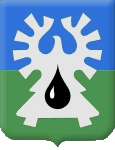        Управление экономики, анализа и прогнозированияПредварительные итоги социально –экономического развития муниципального образования городской округ город Урайза январь – сентябрь  2019 года и ожидаемые итоги за 2019 годоктябрь, 2019ВведениеПредварительные итоги социально–экономического развития муниципального образования город Урай за январь – сентябрь 2019 года основываются на данных Управления Федеральной службы государственной статистики по Тюменской области, Ханты-Мансийскому автономному округу – Югре и Ямало-Ненецкому автономному округу (Тюменьстат), структурных подразделений администрации города Урай, организаций и учреждений города.Деятельность органов местного самоуправления города Урай направлена на  решение вопросов местного значения, обеспечение комфортности, безопасности проживания жителей города, организации межмуниципального сотрудничества, реализацию государственных программ развития Ханты-Мансийского автономного округа – Югры.В соответствии с приоритетами стратегического развития, определенными в посланиях Президента Российской Федерации, концепциях, государственных программах Российской Федерации и Ханты-Мансийского автономного округа - Югры, Стратегий социально-экономического развития Ханты-Мансийского автономного округа - Югры до 2030 года, социально-экономического развития муниципального образования городской округ город Урай до 2020 года и на период до 2030 года и других документах Российской Федерации, Ханты-Мансийского автономного округа - Югры на территории муниципального образования город Урай успешно реализуются 18 муниципальных программ. Для решения вопросов местного значения передается муниципальное имущество  в пользование по договорам хозяйственного ведения – муниципальным  унитарным  предприятиям и договорам оперативного управления – муниципальным и бюджетным учреждениям, которые осуществляют функции некоммерческого характера. При проведении сравнительного анализа по неналоговым доходам от использования муниципального имущества за 9 месяцев 2019 года  установлено следующее:1. Стоимость муниципального имущества по состоянию на 01.10.2019 составила 15 433,3 млн.рублей, в том числе имущества, предназначенного для решения  вопросов местного значения  - 14 949,6 млн. рублей.В сравнении с аналогичным периодом прошлого года стоимость муниципального имущества увеличилась на 683,5 млн. рублей или на 4,6%, в том числе имущества, предназначенного для решения вопросов местного значения - на 697,3 млн. рублей  или 4,9%. Увеличение стоимости муниципального имущества связано с вводом в эксплуатацию законченных строительством объектов (инженерные сети), регистрацией права собственности на земельные участки и включением их в реестр муниципальной собственности, приобретением  имущества, необходимого для функционального  обеспечения деятельности муниципальных (в том числе казенных) учреждений, в рамках исполнения возложенных  на них  функций (приобретение оргтехники, программного обеспечения, инвентаря, принятия к учету доли в уставном капитале общества с ограниченной ответственностью Ритуальных услуг).2. Площадь муниципального жилого фонда увеличилась  на 3 588,5 кв. м  или 5,6% и составила 68 175,0 кв. м (9 мес.2018 – 64 586,5 кв. м).Увеличение площади муниципального жилого фонда произошло  в связи с приобретением  в муниципальную собственность жилых квартир, в соответствии с муниципальными контрактами. 3. Доходы  от использования муниципального имущества за 9 месяцев 2019 года по сравнению с соответствующим периодом прошлого года  снизились  на 1 297,5  тыс. рублей  или на 2% и составили 63 047,0 тыс. руб. (9 мес. 2018 – 64 344,5 тыс. руб.). Доходы от приватизации муниципального имущества снизились на сумму 1 166,7 тыс. руб. или на 34,4% и составили 2 228,2 тыс. руб. (9 мес. 2018 – 3 394,9 тыс. руб.). В целях реализации и исполнения Закона Ханты-Мансийского автономного округа - Югры от 29.05.2014 №42-оз «Об отдельных вопросах организации оценки регулирующего воздействия проектов нормативных правовых актов, экспертизы и оценки фактического воздействия нормативных правовых актов в Ханты-Мансийском автономном округе - Югре и о внесении изменения в статью 33.2 Закона Ханты-Мансийского автономного округа - Югры «О нормативных правовых актах Ханты-Мансийского автономного округа – Югры»:1. Постановлением администрации города Урай от 21.04.2017 №1042 утвержден Порядок проведения администрацией города Урай оценки регулирующего воздействия проектов муниципальных нормативных правовых актов, экспертизы и оценки фактического воздействия муниципальных нормативных правовых актов, затрагивающих вопросы осуществления предпринимательской и инвестиционной деятельности (в ред. постановлений администрации города Урай от 17.07.2017 №2056, от 21.02.2018 №388, от 02.03.2018 №474, от 30.05.2018 №1248, от 19.11.2018 № 3007, от 28.02.2019 №443, от 02.07.2019 №1577) (далее – Порядок). 2.  Постановлением администрации города Урай от 19.12.2018 №3380 утвержден План проведения экспертизы муниципальных нормативных правовых актов администрации города Урай, затрагивающих вопросы осуществления предпринимательской и инвестиционной деятельности на 2019 год.3. Постановлением администрации города Урай от 19.12.2018 №3381 утвержден План проведения оценки фактического воздействия муниципальных нормативных правовых актов администрации города Урай, на 2019 год.4. Распоряжением администрации города Урай от 19.02.2019 №74-р утвержден План мероприятий по развитию института оценки регулирующего  воздействия в муниципальном образовании город Урай на 2019 год.В целях обеспечения информационно-аналитической поддержки проведения процедуры оценки регулирующего воздействия  (далее - ОРВ) проектов муниципальных нормативных правовых актов (далее – МНПА) города Урай, оценки фактического воздействия (далее – ОФВ)  и экспертизы МНПА города Урай, устанавливающих новые или изменяющих ранее предусмотренные МНПА обязанности для субъектов предпринимательской и инвестиционной деятельности заключены три Соглашения: с Торгово-промышленной палатой Ханты-Мансийского автономного округа – Югры,  Общественной организацией «Союз предпринимателей г.Урай», Уполномоченным по защите прав предпринимателей Ханты-Мансийского автономного округа - Югры, представляющими интересы предпринимательского и (или) инвестиционного сообщества. Реестр организаций, с которыми заключены соглашения о взаимодействии при проведении ОРВ проектов МНПА, ОФВ и экспертизы МНПА города Урай  размещен в подразделе «Оценка регулирующего воздействия МНПА» раздела «Документы» на официальном сайте органов местного самоуправления города Урай в информационно-телекоммуникационной сети Интернет (http://uray.ru/vzaimodeystvie-s-biznes-soobshhestvom/).В рамках реализации процедуры ОРВ проходят публичные консультации с участием представителей предпринимательского и (или) инвестиционного сообщества и иными заинтересованными лицами, в пределах  установленных Порядком сроков проведения публичных консультаций. Данные мероприятия проводятся в целях публичности, открытости и доступности информации в части  обсуждения проектов МНПА всеми заинтересованными лицами, заключений ОРВ, заключений об экспертизе. В случае возникновения разногласий между участниками публичных консультаций и разработчиками проектов МНПА, Порядком предусмотрена процедура проведения между ними согласовательных процедур с подписанием протокола урегулирования (согласования) разногласий и  возможной последующей доработкой проекта МНПА.Управлением экономики, анализа и прогнозирования администрации города Урай, как уполномоченным органом,  организована адресная рассылка информации о проведении публичного обсуждения проектов МНПА, подготавливаемых органами администрации и муниципальными учреждениями города Урай, затрагивающих вопросы осуществления предпринимательской и инвестиционной деятельности, с использованием мессенджера «Viber» (группа «ОРВ в Урае»).Членам Координационного совета по развитию малого и среднего предпринимательства и инвестиционной деятельности при администрации города Урай на электронную почту направляются уведомления о проведении публичных консультаций на интернет-портале для  публичного   обсуждения   проектов   и   действующих   нормативных актов органов власти Ханты-Мансийского автономного округа - Югры с просьбой выразить мнение по проекту МНПА и направить свои предложения по указанному адресу  электронной  почты, либо с использованием программных средств Портала проектов нормативных правовых актов.Результаты проведения публичных консультаций по проекту МНПА размещаются на официальном сайте органов местного самоуправления города Урай в информационно-телекоммуникационной сети «Интернет»   (http://uray.ru/procedures/) и на интернет-портале для  публичного   обсуждения   проектов   и   действующих   нормативных актов органов власти Ханты-Мансийского автономного округа - Югры в информационно-телекоммуникационной сети «Интернет» (http://regulation.admhmao.ru).За 9 месяцев 2019 года проведена процедура ОРВ 54 проектов МНПА, экспертиза 4 МНПА и  оценка фактического воздействия 1 МНПА. Заключения по процедурам размещены на сайте органов местного самоуправления города Урай (http://uray.ru/zakljuchenija-ob-ocenke-regulirujushhego-vozdejstvija-i-jekspertize/) и на Интернет-портале для  публичного   обсуждения   проектов   и   действующих   нормативных актов органов власти Ханты-Мансийского автономного округа - Югры в информационно-телекоммуникационной сети «Интернет» (http://regulation.admhmao.ru/Regulation/uraj/86#).На территории города Урай постановлением администрации города Урай от 19.08.2011 №2355 утвержден Реестр муниципальных услуг муниципального образования городской округ город Урай (далее - Реестр услуг). Актуализация Реестра услуг осуществляется по мере необходимости (за 9 месяцев 2019 года - 3 раза) и размещается на официальном сайте органов местного самоуправления города Урай (http://uray.ru/informaciya-dlya-grazhdan/gosudarstvenniie-i-munitsipalniie-uslugi/munitsipalniie-uslugi/) .В Реестре муниципальных услуг общее количество услуг на 01.10.2019 составляет 57, в том числе 46 муниципальных  услуг и 11 услуг, предоставляемых муниципальными учреждениями. Перечень услуг, являющихся необходимыми и обязательными для предоставления администрацией города Урай муниципальных услуг (37 услуг) и порядок определения размера платы за их предоставление утвержден решением Думы города Урай от  27.09.2012 №79. Предоставление муниципальных услуг осуществляется в строгом соответствии с административными регламентами. Для  46 муниципальных услуг разработаны и утверждены административные регламенты.Сведения об услугах размещены в информационной системе «Реестр государственных и муниципальных услуг (функций) Ханты-Мансийского автономного округа - Югры» http://rrgu.admhmao.ru/, на официальном сайте органов местного самоуправления города Урай (http://uray.ru/informaciya-dlya-grazhdan/gosudarstvenniie-i-munitsipalniie-uslugi/munitsipalniie-uslugi/) и отражены на Едином портале государственных и муниципальных услуг (далее - ЕПГУ) (http://www.gosuslugi.ru).Обеспечена возможность предоставления услуг в электронном виде через ЕПГУ по 18 услугам: 13 муниципальным услугам и 5 – услугам учреждений.  Заявителям доступны формы заявлений  и   иных   документов, необходимых для получения соответствующих услуг, обеспечен доступ к ним для копирования и заполнения в электронном виде.За 9 месяцев 2019 года оказано 283520 государственных (по переданным полномочиям) и муниципальных услуг, из них в электронном виде – 276061, что составляет 97,37%. С целью популяризации получения государственных и муниципальных услуг в электронном виде:утвержден Координационный совет по  информатизации при администрации города Урай (постановление администрации города Урай от 04.05.2009 №1031). утвержден План мероприятий по популяризации механизмов получения государственных и муниципальных услуг в электронной форме в городе Урай на 2018-2020 годы (постановление администрации города Урай от 25.04.2018 №934); продолжили свою работу центры обслуживания единой системы идентификации и аутентификации (далее - ЕСИА) для проведения регистрации и подтверждения личности для доступа к ЕПГУ на 8 площадках: в МАУ «Многофункциональный центр предоставления государственных и муниципальных услуг» (далее также – МФЦ),  Управлении образования и молодежной политики администрации города Урай,  МКУ «Управление градостроительства, землепользования и природопользования города Урай» и в администрации города Урай (архивная служба, отдел по работе с обращениями граждан, отдел содействия малому и среднему предпринимательству, отдел записи актов гражданского состояния, управление по информационным технологиям и связи).За 9 месяцев 2019 год в ЕСИА зарегистрировались 1983 человека (за 9 месяцев 2018 года – 4557  человек).В целях комплексного и оперативного оказания государственных и муниципальных услуг по принципу «одного окна» гражданам и юридическим лицам в удобном для них месте и режиме, исключая их обращения в разные ведомства, осуществляет свою деятельность МАУ «МФЦ». Через  МФЦ в настоящее время оказываются 246 услуг (9 мес.2018 – 223), в том числе 63 федеральных, 120 региональных, 16 прочих и  47 муниципальных. Количество оказанных услуг МАУ МФЦ города Урай   таблица 1Социальная политикаДемографические показателиПо предварительной оценке за январь-сентябрь 2019 года среднегодовая численность населения города Урай составила 40418 человек, что по отношению к аналогичному периоду 2018 года меньше на 0,1% (6 человек). Снижение численности населения обусловлено сокращением естественного прироста населения, а именно снижением рождаемости. По оценке на 01.10.2019 естественный прирост составил 41 человек, что на 29 человек меньше, чем в аналогичном периоде прошлого года.На 01.10.2019 года в муниципальном образовании прослеживается значительное превышение числа прибывших граждан в город над выбывшими. Миграционный прирост составил 211 человек. Основные демографические показатели по г.Урайтаблица 1    *- оценка на 01.10.2019    По оценке 2019 года ожидается увеличение рождаемости. Число родившихся в 2019 году увеличится на 6,4% (к 2018 году) и составит 516 человек. Показатель смертности прогнозируются на незначительное увеличение, рост составит 1,6% к 2018 году. Коэффициент естественного прироста увеличится на 24,5% и составит 3,15  на 1000 человек (в 2018 году – 2,53 на 1000 человек).Реализация демографической политики в муниципальном образовании основана на национальных целях развития Российской Федерации по обеспечению устойчивого естественного роста численности населения и повышению ожидаемой продолжительности жизни. Муниципальное образование город Урай участвует в реализации портфеля проектов Ханты-Мансийского автономного округа – Югры «Демография», основанном на национальном проекте, который затрагивает сферы поддержки семей при рождении детей; создании условий для осуществления трудовой деятельности женщин, имеющих детей; создании условий для доступности дошкольного образования для детей в возрасте до трех лет; здорового образа жизни; активного долголетия и повышения качества жизни пожилых; занятия физической культурой и спортом.2. Анализ заработной платы, рынка труда и занятости населения2.1.Заработная платаСреднемесячная начисленная заработная плата в расчете на одного работника по крупным и средним предприятиям города по оценочным данным на 01.10.2019 года составила 68895,0 рублей и по отношению к  аналогичному периоду 2018  года номинально возросла на 3,6%. По оценке в 2019 году среднемесячная начисленная заработная плата в расчете на одного работника по крупным и средним предприятиям города увеличится на 3,2% и составит 69320,0 рублей относительно 2018 года.За 9 месяцев 2019 года состоялось 2 заседания муниципальной трехсторонней комиссии по регулированию социально-трудовых отношений в городе Урай. В заседании приняли участие представители предприятий и учреждений города, администрации  и Думы города Урай, объединения работодателей и профессиональных союзов города Урай. В ходе заседания были рассмотрены вопросы о сохранении занятости и обеспечении соблюдения предусмотренного трудовым законодательством запрета на ограничение трудовых прав граждан предпенсионного возраста, о  реализации мероприятий в рамках государственной программы «Поддержка занятости населения», утвержденной постановлением Правительства ХМАО-Югры» от 05.10.2018 №343-п, о состоянии условий и охраны труда на предприятиях,  о профилактике ВИЧ/СПИДа на рабочих местах и недопущению дискриминации и стигматизации в трудовых коллективах лиц, живущих с ВИЧ – инфекцией, а также проведение экспресс-тестирования на рабочих местах. По итогам заседания были разработаны и приняты решения для исполнения работодателями всех форм собственности. Протокол заседания размещен на официальном сайте администрации города Урай в информационно-телекоммуникационной сети «Интернет», а также направлен электронной почтой в адрес предприятий и учреждений.В рамках Комиссии по вопросам обеспечения устойчивого развития экономики и социальной стабильности, мониторингу достижения целевых показателей социально-экономического развития Ханты-Мансийского автономного округа - Югры проводится еженедельный мониторинг по своевременности выплаты заработной платы. В городе Урай создана и продолжает свою работу комиссия по вопросам социально-экономического развития и развития инвестиционной деятельности муниципального образования городской округ город Урай (далее Комиссия) (постановление администрации города Урай от 28.01.2015 №190 «О комиссии по вопросам социально-экономического развития и развития инвестиционной деятельности муниципального образования городской округ город Урай»).   Сформирована постоянно действующая рабочая группа Комиссии (рабочая группа по легализации трудовых отношений) (далее Рабочая группа) для организации работы по снижению неформальной занятости, легализации «серой» заработной платы, повышению собираемости страховых взносов во внебюджетные фонды в сфере легализации неформальных трудовых отношений и дополнена направлением деятельности по обеспечению соблюдения предусмотренного трудовым законодательством запрета на ограничение трудовых прав и свобод граждан в зависимости от возраста. В течение 9 месяцев 2019 года было запланировано и проведено 4 заседания Рабочей группы, на которые были приглашены руководители 135 организаций (присутствовали представители от 28 организаций). В результате работы Рабочей группы за отчетный период на территории города Урай нарушений трудового законодательства в части ненадлежащего оформления трудовых отношений с работниками не выявлено. В рамках исполнения  решений протоколов заседаний Рабочей группы  и реализации мероприятий плана работы на 2019 год, обсуждались вопросы организации профессионального обучения и дополнительного профессионального образования граждан предпенсионного возраста, осуществляющих трудовую деятельность в организациях, находящихся на территории Ханты-Мансийского автономного округа – Югры в 2019 году.             В целях реализации решения 3.1. протокола №22 от 22.05.2019 года членами рабочей группы Организовано и проведено информационно-разъяснительное мероприятие с работниками частных охранных организаций, осуществляющих свою деятельность на территории города Урай с целью разъяснения нарушений Трудового законодательства РФ, в том числе по оплате труда и социальной защищенности работников, легализации «серой» заработной платы.В ходе мероприятия:1.  Сформированы списки работников частных охранных организаций.2. Всем работникам  частных охранных организаций даны  разъяснения  по  социальным  и правовым последствиям нелегальных трудовых отношений неформальной занятости как для работника, так и для работодателя. 3.  Доведена информация работникам частных охранных организаций о способах и порядке защиты прав на своевременную и в полном объеме оплату труда.            4. Вручены  информационные  буклеты/брошюры «Снижение неформальной занятости  и легализации заработной платы и трудовых отношений», а также листовки-памятки. Кроме того, списки работников частных охранных организаций, сформированные в результате  информационно-разъяснительного мероприятия, направлены Межрайонной ИФНС России №2 по Ханты-Мансийскому автономному округу – Югре (г.Урай) по месту регистрации частной охранной организации -  обществу с ограниченной ответственностью частная охранная организация «Крым» (ООО ЧОО «Крым») в ИФНС России по Сургутскому району Ханты-Мансийского автономного округа – Югры для проведения контрольных мероприятий.В городе Урай за 9 месяцев 2019 года на рабочих местах легализовано 316 человек, что составляет 90,0% от доведенного контрольного показателя (351 человек) по г.Урай на 2019 год.      Планомерная работа коллегиального органа дает заметные положительные результаты. В течение 9 месяцев 2019 года учреждениями и организациями города Урай была погашена:  - просроченная задолженность по налогу на доходы физических лиц за 2016-2019гг. в размере 10 573 263,45 рублей;  - просроченная задолженность по страховым взносам за 2016-2019гг. в размере 6 364 267,11 рублей.2.2. Трудовая деятельность и безработица Ситуация на рынке труда определяется демографическими тенденциями, развитием сферы малого и среднего бизнеса, реализацией мер по трудоустройству и повышению конкурентоспособности незанятого населения.По оценочным данным на 01.10.2019 из числа занятых в экономике среднесписочная численность работников, занятых на крупных и средних предприятиях города (без внешних совместителей), составила 11,483 тыс. человек  (99,8 % к аналогичному периоду 2018 года). За 9 месяцев 2019 года 38 предприятий города представили информацию о сокращении численности работников на 218 человек, фактически сокращено 93 человека.Численность граждан, обратившихся в центр занятости населения, уволенных в связи с ликвидацией организации,  либо сокращением штата работников с 01.01.2019 составила 50 человек, из них признано безработными 23 человека.Работниками Урайского центра занятости населения проводится информационно-разъяснительная работа по вопросам высвобождения, в том числе выездные консультации. Осуществляется издание информационно-раздаточного материала (памяток, буклетов). Вся необходимая информация размещается на информационных стендах, публикуется в печатных средствах массовой информации.Ситуация на рынке трудатаблица 2 За 9 месяцев 2019 года по отношению к предыдущему периоду 2018 года в муниципальном образовании наблюдается увеличение напряженности на рынке труда, рост уровня регистрируемой безработицы.  В целях стабилизации ситуации на рынке труда в отчетном периоде продолжалась реализация мероприятий государственной программы «Поддержка занятости населения», направленных на содействие занятости населения, улучшение условий и охраны труда в муниципальном образовании. Урайским центром занятости населения в постоянном режиме ведется работа с работодателями города Урай.За январь-сентябрь 2019 года заключено 12 договоров «О совместной деятельности по организации общественных работ для временного трудоустройства незанятых трудовой деятельностью и безработных граждан» с 12 предприятиями города на 91 рабочее место (за аналогичный период 2018 года было заключено 13 договоров с 13 предприятиями города на 99 рабочих мест). Всего за отчетный период трудоустроено на общественные работы 79 безработных и ищущих работу граждан (за аналогичный период 2018 года - 86 безработных). За январь-сентябрь 2019 года заключено 5 договоров «О совместной деятельности по организации временных работ для безработных граждан, испытывающих трудности в поиске работы» на 11 рабочих мест с 5 работодателями города (за аналогичный период 2018 года - 5 договоров на 22 рабочих места с 5 предприятиями города). Оказана  помощь во временном трудоустройстве 13 безработным гражданам из числа граждан, испытывающих трудности в поиске работы. Трудоустройство несовершеннолетних граждан в возрасте от 14 до 18 лет на временную работу в течение 9 месяцев 2019 года осуществлялось в соответствии с договорами о совместной деятельности с муниципальными учреждениями города. По состоянию на 01.10.2019 года заключено 17 договоров на 450 рабочих мест с 17 организациями города.Приоритетным правом при направлении на работу пользуются дети из малообеспеченных, неблагополучных и неполных семей, дети-сироты, а также подростки, состоящие на учете в комиссии по делам несовершеннолетних.За  период январь - сентябрь 2019 года трудоустроен 451 несовершеннолетний гражданин по профессиям:  курьер, уборщик территорий.В течение 9 месяцев 2019 года Урайским центром занятости населения  было организовано и проведено 9 мини-ярмарок вакансий, в которых приняли участие 42 человека, было заявлено 41  вакансия. В результате проведенных ярмарок трудоустроено 36 человек.По направлению центра занятости населения 107 граждан (из них 43 безработных граждан) приступили к профессиональному обучению по профессиям: делопроизводитель, специалист-эксперт в области закупок, специалист по охране труда, продавец продовольственных товаров, секретарь, слесарь КИПиА, охранник. Завершили профобучение 81 человек, в том числе 42 безработных гражданина. Трудоустроено 14 человек из числа, завершивших обучение в 2019 году. Получили государственную услугу по профориентации 732 человека,  по психологической поддержке и социальной адаптации на рынке труда – 89 безработных граждан.В рамках реализации федерального проекта «Старшее поколение» в КУ ХМАО-Югры «Урайский центр занятости населения» направлены списки работников предпенсионного возраста для организации профессионального обучения. На 30.09.2019г. приступили к обучению 29 граждан предпенсионного возраста. Из них: 11 незанятых граждан, 18 работников предпенсионного возраста по заявкам работодателей.В целях расширения возможностей при поиске работы и повышения мобильности соискателей на официальном сайте органов местного самоуправления города Урай в разделе «Труд и занятость» размещена информация о предоставляемых государственных услугах, регулярно обновляется банк вакансий с отражением профессий и специальностей, пользующихся наибольшим спросом на рынке труда.3.  Пенсии, социальные выплаты  и пособияЧисленность пенсионеров на 01.10.2019 года по оценочным данным составила 33,2% от общей численности постоянного населения (40,544 тыс.чел.). Численность получателей пенсий продолжает расти и на 01.10.2019 года в сравнении с  аналогичным периодом 2018 года выросла на 115 человек или 0,9%. В отчетном периоде 2019 года в сравнении с аналогичным периодом 2018 года произошло увеличение численности пенсионеров «по старости» на 62 человека; «по инвалидности» на 22 человека; «по случаю потери кормильца» на 35 человек; сокращение численности «получателей социальных пенсий» на 4 человека.Численность пенсионеров (человек)таблица 3На 01.10.2019 года число получателей дополнительных пенсий составило 5 337 человек (100,4% в сравнении с аналогичным периодом 2018 года - 5 314 человек).Доходы, полученные пенсионерами  таблица 4За 9 месяцев 2019 года  в сравнении с аналогичным периодом 2018 года наблюдается увеличение суммы назначенных государственных пенсий на 146978,72 тыс.руб. или  5,95%. Средний размер назначенной пенсии в отчетном периоде 2019 года  составил  21 709,10 рублей (105,4% к аналогичному периоду 2018 года – 20 596,0 рублей). Средний доход пенсионера с учетом начисленных дополнительных пенсий (без учета государственной помощи и доплат) составил 22 725,38 рублей (105,09% к аналогичному периоду 2018 года – 21 624,4 рублей), что составляет 180,12% к величине прожиточного минимума для пенсионеров, установленного в Ханты-Мансийском автономном округе – Югре.Одним из приоритетных направлений государственной политики в сфере пенсионного обеспечения является комплекс мер, направленных на улучшение материального положения всех категорий пенсионеров. В отчетном периоде размер пенсий корректировался в соответствии с законодательством.В соответствии с законом  ХМАО-Югры от 07.07.2004 №45-оз «О поддержке семьи, материнства, отцовства и детства в Ханты-Мансийском автономном округе – Югре», законом ХМАО-Югры от 02.12.2005 №115-оз «О мерах по обеспечению прав детей-инвалидов на воспитание, обучение и образование, прав инвалидов на образование и компенсацию затрат муниципальным дошкольным образовательным организациям, реализующим образовательную программу дошкольного образования, за присмотр и уход за детьми-инвалидами в Ханты-Мансийском автономном округе-Югре», федеральным законом от 19.05.1995 №81-ФЗ «О государственных пособиях гражданам, имеющим детей» предусмотрены детские пособия.На 01.10.2019 года были выплачены детские пособия на общую сумму 94 189,99 тыс. рублей. Средний размер пособия на одного ребенка составил 2 700,00  рублей.Социальные выплаты и основные пособия, предусмотренные законодательством 	таблица 5Все социальные пособия  и выплаты направлены на материальную поддержку, обеспечение достойного уровня жизни разных слоев населения, обеспечение доступности качественных услуг в области образования, здравоохранения, жилищно-коммунального комплекса.4. Развитие отраслей  социальной сферы4.1.ОбразованиеНа территории города Урай находится 18 действующих муниципальных бюджетных образовательных организаций, из них: 8 организаций дошкольного образования, 6 - общеобразовательных организаций и 4 учреждения дополнительного образования (1 организация - в сфере образования, 1 организация - в сфере культуры, 2 организации -  в сфере физической культуры и спорта).   Для обучения детей школьного возраста с ограниченными возможностями здоровья функционируют 2 школы Ханты-Мансийского автономного округа - Югры для обучающихся с ограниченными возможностями здоровья, в которых на 01.10.2019 года обучается 277 человек (на 01.10.2018 года – 259). Деятельность образовательных организаций города Урай нацелена на обеспечение высокого качества образования, связанного с созданием организационных, кадровых, инфраструктурных, материально-технических и учебно-методических условий. В целях обеспечения доступности качественного образования, соответствующего требованиям инновационного развития экономики и современным потребностям общества, а также всестороннего развития и самореализации подростков и молодежи реализуется муниципальная программа «Развитие образования и молодежной политики в городе Урай» на 2019-2030 годы, которая содержит мероприятия, реализуемые в рамках национальных проектов «Демография» и «Образование». Муниципальное образование участвует в реализации  федеральных проектов: «Содействие занятости женщин – создание условий дошкольного образования для детей в возрасте до трех лет», «Спорт – норма жизни»,  «Современная школа», «Успех каждого ребенка», «Поддержка семей, имеющих детей», «Цифровая образовательная среда», «Учитель будущего».4.1.1. Дошкольное образованиеПо итогам 9 месяцев 2019 года сложились следующие значения показателей деятельности муниципальных дошкольных образовательных организаций:Основные показатели  деятельности муниципальных дошкольных образовательных организаций        таблица 6В связи реорганизацией, путем присоединения МБДОУ «Детский сад №16 «Золотой ключик» к МБДОУ «Детский сад №7 «Антошка» сократилось до 8 дошкольных образовательных организаций. Общая численность детей в муниципальных дошкольных образовательных  организациях на 01.10.2019 года  составила 2 627 человек (на 01.10. 2018 года  - 2 714 детей). Количество детей в муниципальных дошкольных образовательных организациях уменьшилось в связи с сокращением рождаемости на территории города в предшествующем периоде. В целях исполнения национального проекта «Демография» муниципальное образование город Урай участвует в реализации федерального проекта «Содействие занятости женщин – создание условий дошкольного образования для детей в возрасте до трех лет». На базе муниципальных дошкольных образовательных организаций открыто 5 групп для детей от 1,5 до 2 лет, 1 группа от 1 года до 1,5 лет. За 9 месяцев 2019 года охват детей составил 50 человек.Во исполнение Указа Президента РФ от 07.05.2012 №599 «О мерах по реализации государственной политики в области образования и науки» 100% детей в  возрасте  от 3-х лет до 7 лет обеспечены  местами в муниципальных бюджетных дошкольных организациях. 4.1.2. Общее образованиеНа территории города находятся 6 муниципальных образовательных учреждений с проектной мощностью зданий 3840 мест. Количество учащихся на 01.10.2019 составило      5 284 человека, рост относительно аналогичного периода  2018 года  составил 1,8%.В соответствие с Распоряжением Правительства Российской Федерации от 23.10.2015 №2145-р «О программе «Содействие созданию в субъектах Российской Федерации (исходя из прогнозируемой потребности) новых мест в общеобразовательных организациях» на 2016-2025 годы» определена необходимость перехода на односменный режим работы муниципальных образовательных организаций.С этой целью в муниципальных образовательных организациях города Урай проведен анализ укомплектованности классов, а также мероприятия по оптимизации учебных мест в имеющихся помещениях и увеличения количества детей в классах. Таким образом, процент обучающихся детей в 1 смену в муниципальных образовательных организациях города за 01.10.2019 составил 80,3% (на 01.10.2018 – 79,9%).Основные показатели  деятельности общеобразовательных организаций          таблица 7*показатель рассчитан в соответствии с методическими рекомендациями по подготовке сводного доклада субъекта РФ о результатах мониторинга эффективности деятельности органов местного самоуправления, разработанной Минэкономразвития России.В течение 9 месяцев 2019 года через муниципальную программу «Развитие образования и молодежной политики в городе Урай» на 2019-2030 годы реализуется 5 федеральных проектов.В рамках реализации федерального проекта «Успех каждого ребенка» число участников открытых онлайн-уроков, реализуемых с учетом опыта цикла открытых уроков «Проектория», «Уроки настоящего» и аналогичных по возможностям, функциям и результатам проектов, направленных на раннюю профориентацию, составила 1000 человек. Доля молодежи, задействованной в мероприятиях по вовлечению в творческую деятельность, от общего числа молодежи, составила 23% от общей численности молодежи в возрасте от 14 до 30 лет (6393 чел.), проживающих на территории города Урай.   В рамках реализации федерального проекта «Поддержка семей, имеющих детей» по состоянию на 01.10.2019 года оказано 39 услуг психолого-педагогической, методической и консультативной помощи родителям (законным представителям) детей, а также гражданам, желающим принять на воспитание в свои семьи детей, оставшихся без попечения родителей. В рамках федерального проекта «Цифровая образовательная среда» обеспечено  100%-е подключение школ к сети Интернет со скоростью не менее 100 мб/сек. Проведена организационно - техническая работа по переходу 100% образовательных учреждений на государственную информационную систему «Образование Югры». В рамках федерального проекта «Учитель будущего» за 9 месяцев 2019 года состоялось 14 семинаров, 2 мастер-класса, организованы стажировки в Шадринский государственный педагогический университет, организовано 8 вебинаров, принято участие в научно-практических конференции. Обучено на курсах повышения квалификации  108 человек,  аттестовано 59 педагогических работников.   В целях развития ранней одаренности учащихся города Урай  состоялся финал  метапредметной олимпиады среди учащихся 6 классов всех общеобразовательных организаций, по итогам которого  определены 28 победителей и призеров. По итогам регионального этапа Всероссийской олимпиады командой из 35 старшеклассников 9-11 классов завоевано 6 призовых мест по 5 предметам: обществознание, химия, литература, право, мировая художественная культура. Как победитель регионального этапа  олимпиады принял участие  в заключительном этапе Всероссийской олимпиады школьников по химии в городе Уфа 1 учащийся 10 класса.В рамках месячника оборонно-массовой и спортивной работы в школьных мероприятиях приняли участие 4 800 учащихся общеобразовательных организаций.В дни весенних и летних каникул была организована работа лагеря с дневным пребыванием детей на базе муниципальных организаций образования, в котором отдохнули 1427 человек. В летний период 2019 года организован лагерь туда и отдыха «Пчелка» в количестве 300 человек.4.1.3. Дополнительное образованиеНа территории города Урай находится 4 учреждения дополнительного образования (1 организация - в сфере образования, 1 организация - в сфере культуры, 2 организации -  в сфере физической культуры и спорта), деятельность которых в том числе осуществляется по системе персонифицированного финансирования.В целях исполнения национального проекта «Образование» в рамках федерального проекта «Современная школа»:-численность обучающихся, охваченных основными и дополнительными общеобразовательными программами цифрового, естественнонаучного и гуманитарного профилей, составила 248 человек;-доля детей в возрасте от 5 до 18 лет, охваченных дополнительным образованием, составила 51% от общего числа детей данной возрастной группы, проживающей в городе (7877 чел.) или 4017 человек.Услуги дополнительного образования в городе в сфере образования предоставляются муниципальным бюджетным учреждением дополнительного образования «Центр молодежи и дополнительного образования» (далее - Центр). В связи с переходом на персонифицированное финансирование дополнительного образования детей на территории города Урай в Центре предоставляются услуги дополнительного образования на основании сертификата. По итогам 9 месяцев 2019 года количество детей, посещающих Центр, составило 1 009 человек (9 мес.2018 –   1 112  чел.).С 01.01.2019 года в Центре функционируют 18 объединений, 83 учебных группы. Важнейшим элементом структуры дополнительного образования являются школьные кружки и секции, которые развивают и поддерживают интерес учащихся к деятельности определенного направления, дают возможность расширить и углубить знания и умения, полученные в процессе учебы. Организована работа по специально разработанным индивидуальным программам с детьми-инвалидами и с одаренными детьми. Создан собственный сайт ресурсного Центра: https://www.доброволец-урая.рф.	Всего за 9 месяцев 2019 года Центром проведено 115 мероприятий различного уровня с общим охватом 6 635 человек. Победителями  и призерами в конкурсных мероприятиях различного уровня  стали 297 учащихся.Дополнительное образование в сфере культуры представлено муниципальным бюджетным учреждением дополнительного образования «Детская школа искусств». На 01.10.2019 года количество учащихся в учреждениях дополнительного образования в сфере культуры и искусства составило 761 человек (за аналогичный период 2018 года – 792 чел.), в том числе по системе персонифицированного финансирования - 40 человек.Творческие коллективы приняли участие в 44 конкурсах, в том числе в 20  международных конкурсах и получили 196 наград.В сфере физической культуры и спорта услуги дополнительного образования  предоставляют МАУ ДО ДЮСШ «Старт» и МАУ ДО ДЮСШ «Звезды Югры». Численность учащихся спортивных школ по состоянию на 01.10.2019 года составила 1 361 человек (на 01.10.2018 года - 1 446 чел.).Материально-спортивная база физической культуры и спорта в городе Урай включает 113 спортивных объектов, в том числе: 1 стадион с трибунами, 52 плоскостных спортивных сооружения, 23 спортивных зала, 4 плавательных бассейна, 1 биатлонный комплекс, 1 сооружение для стрелковых видов спорта и др. спортивные сооружения. В  городе Урай осуществляют деятельность 2 детско-юношеские спортивные школы: МАУ ДО «Детско-юношеская спортивная  школа «Старт», в том числе физкультурно-спортивный  комплекс «Олимп».МАУ ДО «Детско-юношеская спортивная  школа «Звезды Югры», в т.ч. детско-юношеский клуб физической подготовки «Смена».             Деятельность спортивных школ направлена на привлечение детей и подростков к систематическим занятиям физической культурой и спортом, развитие физкультурно-оздоровительной, спортивно-массовой работы среди населения, пропаганду и развитие культивируемых видов спорта и здорового образа жизни в городе.Средняя численность педагогического состава по отношению к аналогичному периоду 2018 года сократилась на 2 человека и составила 36 человек. В городе функционируют 11 секций. В соответствии с Календарным планом муниципальных физкультурных и спортивно-массовых мероприятий города Урай за 9 месяцев  2019 года состоялось:                                                                                                                Основные показатели физкультурных и спортивно-массовых мероприятий                                                                                                                           таблица 8                                                           В течение 9 месяцев 2019 года активно работал городской центр тестирования ГТО. За отчетный период в сдаче норм ВФСК ГТО приняло участие 1490 человек, из них 1254 – учащиеся образовательных организаций города.Согласно утвержденному Единому календарному плану Региональных, межрегиональных, всероссийских и Международных физкультурных мероприятий и спортивных мероприятий города Урай на 2019 год, в отчетном периоде  всего было проведено 230 мероприятий,  в которых приняли участие 8421 человек, что  больше  на 317 человек или 103,9% к соответствующему периоду 2018 года. Вместе с тем, было проведено:- Первенство УРФО по художественной гимнастике среди девушек 13-15 лет. II этап IX летней Спартакиады учащихся (юношеская) России 2019 года (охват участников 76 человек);- III тур Зонального Первенства ХМАО-Югры по мини-футболу среди юношей 2007-2008 гг.р. (охват участников 103 человека);- III тур Зонального Первенства ХМАО-Югры по мини-футболу среди юношей 2005-2006 гг.р. (охват участников 48 человек);- Чемпионат ХМАО-Югры по северному многоборью в зачет спартакиады городов и районов (охват участников 73 человека);- Открытое первенство Югры среди юношей по авиамодельному спорту, посвящённое 95-летию Гражданской авиации России. (охват участников 44 человека);- Открытый чемпионат Югры по авиамодельному спорту (метательные модели планеров) (охват участников 25 человек);- 1 этап региональных соревнований по плаванию «Жемчужина Приобья» (охват участников 130 человек).Также проведено 3 спортивных мероприятия Всероссийского значения:  традиционная XXXVII открытая Всероссийская массовая лыжная гонка «Лыжня России»; Всероссийский легкоатлетический пробег «Россия - территория без наркотиков»; Всероссийский день бега «Кросс Нации» - 2019».  Постановлением администрации города Урай от 25.09.2018 №2470 утверждена   и успешно реализуется муниципальная программа «Развитие физической культуры, спорта и туризма в городе Урай» на 2019-2030 годы, мероприятия которой направлены на создание условий для физического и спортивного  совершенствования и укрепления здоровья жителей города Урай; укрепление материально-технической базы для занятий физической культурой и спортом; внедрение новых форм организации физкультурно - оздоровительной и спортивно-массовой работы. В рамках портфеля проекта «Демография» через муниципальную программу «Развитие физической культуры, спорта и туризма в городе Урай» на 2019-2030 годы реализуется  муниципальный проект «Строительство объекта «Крытый каток в г.Урай»» в соответствии с современными требованиями.  Создание комфортного и современного спортивного учреждения позволит привлечь к занятиям спортом еще большее количество детей и молодежи города и  увеличит уровень обеспеченности граждан спортивными сооружениями исходя из единовременной пропускной способности объектов спорта. Строительство нового объекта ведется в  рамках соглашения между Правительством Югры и ПАО «НК «ЛУКОЙЛ», согласно  которого объем финансирования составит 314 000,0 тыс. рублей (в том числе 2018 год – 85 000,00 тыс.рублей,  2019-2020 годы - 229 000,0 тыс. рублей). На 01.10.2019 года  фактический реализованный объем финансирования составил 230 809,8 тыс.руб. (в том числе в 2018 году 85 000, тыс.руб).В новом здании крытого катка помимо развивающегося в городе  детского хоккея  планируется открытие спортивных секций по фигурному катанию и шорт-треку. Также Крытый каток даст новые возможности для организации качественного  досуга всего населения города. Очень популярны среди населения такие виды спорта как мини-футбол, волейбол, баскетбол, занятия по общей физической подготовке, одно из разновидностей массовых занятий - Street Workout. В ЧОУ «Успех» и ЧУ ДО «Духовное просвещение» дополнительное образование получают 50 и 160 детей соответственно.В том числе по системе персонифицированного финансирования занимается 1218 детей: МБУДО «ЦМДО» - 1009 человек, МБ ДО «Детская школа искусств»  - 40 человек, МАУ ДО ДЮСШ «Старт»  - 55 человек, МАУ ДО ДЮСШ «Звезды Югры» - 69 человек, ЧОУ «Успех» - 11 человек, ЧУ ДО «Духовное просвещение» - 34 человека.4.1.4. Профессиональное образованиеСфера среднего профессионального образования на территории города Урай представлена БУ ПО ХМАО-ЮГРЫ «Урайский политехнический колледж».  Численность учащихся   БУ ПО ХМАО-Югры «Урайский политехнический колледж» на 01.10.2019 увеличилась на 9,4% относительно 9 месяцев 2018 года (690 чел.) и составила 755 человек, в том числе: -количество студентов, обучающихся по программам  подготовки квалифицированных  рабочих, служащих - 168 учащихся;- количество студентов, обучающихся по программам  подготовки  специалистов среднего звена - 587 человек. Колледж готовит студентов по 13 специальностям. Наиболее востребованными на предприятиях города являются выпускники по специальностям: электромонтеры по ремонту и обслуживанию, автомеханики, операторы нефтяных и газовых скважин.Профессионально-квалификационная структура колледжа является многоуровневой и многопрофильной: подготовка ведется по 8 укрупненным группам, 7 из них соответствуют приоритетным направлениям развития отраслей экономики и сферы услуг как города Урай, так и Ханты-Мансийского автономного округа-Югры. Разработана дорожная карта до 2020 года по реализации проекта «Подготовка рабочих кадров для высокотехнологических производств». Результатом реализации проекта является участие и призовые места (41 место) в 60 мероприятиях, в том числе окружного и международного  значения (конкурсы, спартакиады, фестивали, олимпиады). При тесном взаимодействии с предприятиями и организациями города профессиональное образование традиционно является основным источником формирования квалифицированных кадров для развития всех сфер экономики в городе.4.2. Культура	На территории города Урай сеть учреждений культуры представляет МАУ «Культура», включающая в себя структурное подразделение - Культурно-исторический центр (централизованная библиотечная система - 3 библиотеки и музей истории города Урай), 2 учреждения культурно-досугового типа, парк культуры и отдыха и 1 учреждение дополнительного образования детей в сфере культуры и искусства. 	За 9 месяцев 2019 года учреждениями культурно-досугового типа (киноконцертный цирковой комплекс «Юность Шаима» и культурно-досуговый центр «Нефтяник») проведено 437 мероприятий.Особое внимание уделяется развитию клубных формирований, число которых  за   9 месяцев 2019 года составило 29 единиц (9 мес.2018 - 31) с количеством участников 746 человек (9 мес.2018 - 720).Структуру Культурно-исторического центра представляют централизованная библиотечная система и музей истории города Урай.Централизованная библиотечная система включает 3 общедоступных городских библиотеки с книжным фондом 102 796 экземпляров (9 мес. 2018 - 106 137 экз.).Основные показатели деятельности  централизованной библиотечной системы                                                                                                                                                  таблица 9                                                                                                                                                            Значения показателей по книжному фонду и количеству посещений за 9 месяцев 2019 года в сравнении с соответствующим периодом прошлого года снизились в  связи с  временным приостановлением регистрации пользователей и проведением мероприятий, связанных с переездом центральной библиотеки им. Л.И. Либова, детской библиотеки, библиотеки-филиала №2 в новое здание Культурно-исторического  центра.Количество посещений веб-сайта Централизованной библиотечной системы за отчетный период составляет 4 853  раза. На основании Регламента по предоставлению государственных услуг на официальном сайте ЦБС предоставляется удаленный доступ к оцифрованным изданиям, хранящимся в библиотеках и к справочно-поисковому аппарату библиотек, базам данных. Количество обращений к оцифрованным изданиям составило 116 раз (9 мес. 2018  – 134 раза). Количество обращений к электронному каталогу составило 2831 раз (9 мес. 2018 года – 1683 раза). Обеспеченность библиотеками составляет 100%.Одним из основных видов деятельности музея города Урай является комплектование фондов.  Основной фонд  музея за 9 месяцев 2019 года пополнился на 0,3% и составил      27 244 экспоната (9 мес.2018 – 27 153 эксп.). Посещаемость музея увеличилась на 49,1% и составила 18 174 человека, из них 11 769 детей относительно  9  месяцев 2018 года (12 188 чел., из них  8 126 детей). Увеличение количества посетителей произошло в связи с переездом в Культурно-исторический центр и увеличением экспонирования передвижных выставок из собственных фондов.Музей истории города Урай работает по образовательно-просветительским программам «Мой город», «Здравствуй, музей», «Преодоление», «Музейные каникулы». В музее действуют 3 клуба: «Традиция», «Наследие», «Луч знаний» (для слепых и слабовидящих людей). В течение 9 месяцев 2019 года экспонировались 46 выставок (14 из них передвижные выставки из фондов музея). 2 выставки экспонировались из фондов государственного музея – «Геннадий Райшев. Легенды о Тонье», «Люди севера». Главным событием отчетного периода стало открытие выставочного зала в новом Культурно-историческом центре 20 апреля 2019 года, в день рождения музея.  Открытие выставочного зала совпало с открытием персональной выставки урайского художника Д.Мусорина. Рост выставочных проектов относительно 9 месяцев 2018 года  (41 ед.) составил 12,2%.При нормативной обеспеченности  для города - 2 музея, уровень обеспеченности  в городе Урай музеями составляет 50%.Деятельность Парка культуры и отдыха осуществлялась в период проведения городского праздника «Масленица» и в летний период, за отчетный период  зарегистрировано 37 034 посещения, из них 18 116  человек – дети до 14 лет.	С целью сохранения культурной самобытности, доступности культурных благ и обеспечение прав граждан на развитие  и реализацию культурного  и духовного потенциала на территории  города Урай постановлением администрации города Урай от  27.09.2016 №2517 утверждена  и действует муниципальная программа «Культура города Урай» на 2017-2021 годы. В рамках муниципальной программы исполнено мероприятие по портфелю проекта «Культура» и муниципальному проекту «Создание комфортного  и современного учреждения культуры (Реконструкция нежилого здания под музейно- библиотечный центр по адресу мкр.2 дом 39/1»)». Разрешение на ввод в эксплуатацию реконструированного объекта капитального строительства «Реконструкция нежилого здания под музейно-библиотечный центр, расположенного по адресу мкр. 2 дом 39/1» от 28.12.2018 года №86-311-11-2018 получено 28.12.2018 года. 28 марта 2019 года открылся новый культурный объект: Культурно-исторический центр Муниципального автономного учреждения «Культура».4.3. ЗдравоохранениеСистему здравоохранения на территории города Урай представляют бюджетное учреждение ХМАО-Югры «Урайская городская клиническая больница», автономное учреждение ХМАО-Югры «Урайская городская стоматологическая поликлиника» и бюджетное учреждение ХМАО-Югры «Урайская окружная больница медицинской реабилитации». Деятельность учреждений здравоохранения  направлена на обеспечение медико-санитарной помощи, а также на оказание специализированной, в том числе и высокотехнологичной помощи населению. На территории города находится  также казенное учреждение Ханты-Мансийского округа-Югры «Урайский специализированный Дом ребенка» с  численностью  врачей и среднего  медицинского персонала на 01.10.2019 года – 38 человек (врачи – 6 человек, средний медицинский персонал – 32) и коечным фондом в 102 койки круглосуточного пребывания.                        Основные показатели в сфере здравоохранения                                                                                                                                       таблица 10Объем коечного фонда на 01.10.2019 года не изменился и составил 337 коек круглосуточного пребывания. В отчетном периоде отмечена тенденция снижения объема  медицинской помощи, предоставляемой муниципальными учреждениями здравоохранения в среднем на 4% по отношению к аналогичному периоду прошлого года.Динамика показателей заболеваемости и смертности населения                                                                                                                                  таблица 11Положительными результатами деятельности учреждений здравоохранения за 9 месяцев 2019 года являются следующие показатели:- отсутствие материнской смертности,  младенческой смертности и смертности детей в возрасте от 0-17 лет;- снижение смертности от новообразований (в том числе  злокачественных);- отсутствие смертности от туберкулеза;- снижение заболеваемости туберкулезом.	В целях обеспечения  санитарно-гигиенического благополучия населения за 9 месяцев 2019 года состоялось 8 заседаний санитарно-противоэпидемической комиссии,  на которых рассматривалась эпидемиологическая ситуация по острой респираторной вирусной инфекции (ОРВИ) и гриппу в городе Урай среди взрослого и детского населения. 	В целях своевременного реагирования в ежедневном режиме осуществлялся мониторинг заболеваемости ОРВИ и гриппом среди детского и взрослого населения и по отсутствующим заболевшим ученикам во всех образовательных организациях. Решением комиссии в период превышения порога заболеваемости с целью недопущения распространения эпидемии гриппа и ОРВИ вводились карантинные мероприятия, был введен запрет на проведение массовых спортивных и культурных мероприятий в закрытых помещениях и приостановление учебного процесса во всех образовательных организациях города.С целью формирования приоритетов здорового образа жизни, профилактики инфекционных заболеваний среди населения города Урай реализуется «Комплексный межведомственный план мероприятий, направленных на профилактику заболеваний и формирование здорового образа жизни на территории муниципального образования городской округ город Урай на 2018-2020 годы», «Комплексный план мероприятий профилактических по предупреждению распространения на территории муниципального образования город Урай заболевания, вызываемого вирусом иммунодефицита человека (ВИЧ - инфекции) на 2017 – 2020 годы», «Комплексный план мероприятий по профилактике гриппа и острых респираторных вирусных инфекций на территории муниципального образования город Урай на период 2019-2022 годы».  	За отчетный период вакцинацию против 14 инфекций прошли 12759 человек, в том числе от вируса гриппа прививки сделали 4790 человек взрослого населения, что составляет 16% от числа взрослого населения.4.4. ТуризмСфера туризма в муниципальном образовании город Урай принадлежит к сфере услуг, которая находится на стадии развития, но является одной из привлекательных отраслей экономики. На сегодняшний день требуется разработка системы планирования развития туризма города, поиск новых идей и привлечение инвесторов для их реализации. На территории Ханты-Мансийского автономномного округа-Югра внедрена успешная практика «Региональная акция «Отдыхай дома. Путешествуй по Югре!», направленная на развитие туристического потенциала, создание условий для развития внутреннего туризма и увеличение туристического потока, в рамках которой на территории муниципального образования  город Урай  на принципах проектного управления запущен муниципальный проект «Создание комплекса туристических (экскурсионных) маршрутов по городу Урай и Кондинскому району». В рамках этого муниципального проекта:- разработаны и внедрены  5 интересных и познавательных туристических маршрутов, которые включают в себя посещение природных и исторических памятников, экскурсию по набережной реки Конда, демонстрацию городских АРТ-объектов, выставку творческих работ учеников и преподавателей ДШИ,  тематическую пешеходную экскурсию по центральной улице Ленина с посещением памятных мест города, проведение тура  «Мансийская деревня»,  тематическую пешеходную экскурсию в Сквере Нефтяников, рассказывающую об истории градообразующего предприятия, становлении города и людях-первопроходцах, проведение выходного дня в Этностойбище Силава, посещение Вогульского подворья – «музея под открытым небом» и другие интересные мероприятия. На 01.10.2019 года  туристические маршруты посетили  390 человек;- изготовлена сувенирная продукция с логотипом города, представленная в Культурно – историческом центре;-   создан каталог «Добро пожаловать в Урай!»,  размещенный в социальных сетях.В настоящее время  в городе Урай возможно рассматривать следующие туристские направления: деловой туризм, спортивный туризм, культурно-познавательный туризм, этнографический туризм. Для приема гостей  города  работают 4 гостиницы с общим номерным фондом  87 единиц, предприятия общественного питания общедоступной сети  (3 ресторана, 9 кафе, 4 бара). В городе зарегистрировано 11 туристических фирм.Для культурно-познавательного туризма в городе имеются:  Культурно-исторический центр, Историко-патриотический музей «Поиск» на базе МБОУ СОШ №5, Историко - краеведческий музей Конды на базе БУ «Урайский политехнический колледж», культурно-досуговый центр «Нефтяник», киноконцертный цирковой комплекс «Юность Шаима».Большим успехом среди населения города пользуется Этноцентр «Силава», который предоставляет услуги по семейному, спортивному и этнографическому отдыху. Жители  и гости города могут покататься на сноубордах и водных лыжах, для детей предоставляется батут, проводятся этнические праздники. В отчетном периоде 2019 года в этноцентре отдохнули 1093 человека, из них 763 ребенка. Важным составляющим развития этнографического туризма является наличие на территории города Урай общины коренных малочисленных народов Севера «Элы Хотал», которая осуществляет свою деятельность в этноцентре «Силава». Деятельность общины направлена на создание инфраструктуры для развития экологического, этно-исторического и спортивного туризма, что позволяет реализовывать туристические программы для различных категорий населения.Экстремальный туризм представлен в городе Экстрим-спорт-парком «Атмосфера», где проводятся городские зарницы среди школ города, спортивные соревнования по пейнболу, соревнования по мотокроссу.  Разработанный план мероприятий на 2019 год по организации выставочной деятельности на территории города Урай размещен на официальном сайте Музея истории города Урай (http://www.museumuray.ru/).В целях рассмотрения возможности расширения международных и межрегиональных связей для развития внутреннего и въездного туризма постановлением администрации города Урай от 25.09.2018 №2470 принята и реализуется  муниципальная программа «Развитие физической культуры, спорта и туризма в городе Урай» на 2019-2030 годы (подпрограмма II «Создание условий для развития туризма в городе Урай»). Развитие туризма на территории города Урай является одной из перспективных и приоритетных направлений стратегического развития города Урай.  II. Экономическая политика1. Промышленное производствоПо оценочным данным на 01.10.2019 года отгружено товаров собственного производства, выполнено работ и услуг собственными силами по видам экономической деятельности по крупным и средним предприятиям: 5077,815 млн. рублей (110,4% к аналогичному периоду  2018 года). Динамика объема отгруженных промышленных товаров собственного производства, выполненных работ и услуг по муниципальному образованию город Урай                                                                                                                                       таблица 1В условиях роста нефтяных цен и укрепления рубля наблюдается положительная динамика развития в промышленном производстве.Объем отгруженных промышленных товаров собственного производства, выполненных работ и услуг по виду экономической деятельности «Добыча полезных ископаемых» по оценке на 01.10.2019 составил 2234,268 млн. рублей (101,2% в фактических ценах к аналогичному периоду  2018 года). В 2019 году отрасль «Добыча полезных ископаемых» вырастет по оценке на 4,9% и составит 3080,0 млн.руб.,  индекс производства к уровню предыдущего года – 100,2%.Объем отгруженных товаров собственного производства, выполненных работ и услуг по виду экономической деятельности «Обрабатывающие производства» по оценке на 01.10.2019 составил 1291,817 млн. рублей (120,0% в фактических ценах к аналогичному периоду 2018 года). Рост обусловлен, в основном, ростом объёмов на предприятиях стройиндустрии и производства нефтепродуктов.  В 2019 году отрасль «Обрабатывающие производства» по оценке вырастет на 9,3% и составит 1674,74 млн.рублей,  индекс производства к уровню предыдущего года – 104,45%.Объем отгруженных товаров по разделу «Производство и распределение электроэнергии и газа» по оценке на 01.10.2019  составил 1386,690 млн. рублей (119,1%   к аналогичному периоду 2018 года). В 2019 году отрасль «Производство и распределение электроэнергии и газа» по оценке вырастет на 5,9% и составит 1840,26 млн.рублей,  индекс производства к уровню предыдущего года – 100,53%. Объем отгруженных товаров по разделу «Водоснабжение; организация сбора и утилизации отходов, деятельность по ликвидации загрязнений, сбор и обработка сточных вод» по оценке на 01.10.2019 составил 165,04 млн. рублей (110,0% к аналогичному периоду 2018 года). В 2019 году отрасль «Водоснабжение; организация сбора и утилизации отходов, деятельность по ликвидации загрязнений, сбор и обработка сточных вод» по оценке вырастет на 7,5% и составит 210,74 млн.рублей,  индекс производства к уровню предыдущего года – 102,08%.2. Агропромышленный комплексВ муниципальном образовании город Урай большое значение придается поддержке агропромышленного комплекса и расширению рынка, производимой сельскохозяйственной продукции. Агропромышленный комплекс города Урай представлен:- сельскохозяйственным предприятием – АО «Агроника»;- крестьянскими (фермерскими) хозяйствами;- личными  подсобными  хозяйствами.Производство основных видов сельскохозяйственной продукции в АО «Агроника»таблица 2Основной задачей АО «Агроника» является обеспечение населения города Урай натуральной молочной продукцией. Ежедневно  выпускаются  экологически безопасная, без консервантов, свежая продукция. Молоко перерабатывается на собственном молочном заводе, способном принимать до 5 тонн молока ежедневно, выдавая  более 20 наименований сертифицированной продукции.   За 9 месяцев 2019 года реализация продукции собственного производства  составила  61,3 млн. рублей, что ниже значения показателя 9 месяцев 2018 года на 13,7% (за 9 месяцев 2018 года – 71,0 млн. рублей), которое связано со снижением производственных показателей. По оценке 2019 года показатель реализации продукции собственного производства  составит 102,2 млн. рублей.По состоянию на 01.10.2019 года в животноводческом комплексе содержится 771 голова  крупного рогатого скота, что выше уровня значения показателя 9 месяцев 2018 года на 5 голов и составляет 100,7%.В структуре основного стада крупного рогатого скота находится 333 коровы, что выше уровня прошлого года на 8 голов.    За 9 месяцев 2019 года  показатели по валовому надою молока к уровню прошлого года ниже на 16,7% или на 226,9 тонн. Производство (реализация) масла животного выше уровня прошлого года на 5,8 тонн и составляет 136,5%. Производство (реализация) цельномолочной продукции ниже уровня аналогичного периода прошлого года  на 208 тонн и составляет 86,8%.   Производство (реализация) мяса в живом весе ниже уровня предшествующего года на  1,8 тонн и составляет 95,0%, производство (реализация) скота в живом весе ниже на 11,7 тонн и составляет 63,8%.Рынком сбыта молока и молочной продукции являются предприятия  социальной сферы автономного округа, объекты розничной торговли в городе Урай и городе Ханты-Мансийск.На территории города Урай осуществляют свою деятельность  крестьянские (фермерские) хозяйства (КФХ).Производство основных видов сельскохозяйственной продукции в КФХ таблица 3Одним из приоритетных направлений развития экономики в муниципальном образовании город Урай является развитие сельского хозяйства и обеспечение условий для стимулирования развития малых форм хозяйствования в агропромышленном комплексе за счёт субсидий, направляемых на осуществление отдельного государственного полномочия по поддержке сельскохозяйственного производства на маточное поголовье животных гражданам, ведущим личное подсобное хозяйство. Поголовье скота в личных подсобных хозяйствах  таблица 4По состоянию на 01.10.2019 на территории города Урай насчитывается около 30 личных подсобных хозяйств (ЛПХ). Анализируя состояние агропромышленного комплекса в части содержания поголовья КРС населением, наблюдается уменьшение содержания, как крупного рогатого скота, так и маточного поголовья.По данным за 2018 год объем реализации продукции собственного производства  в хозяйствах населения составил  112,85 млн. рублей, по оценке 2019 года данный показатель составит  126,95 млн. рублей.В рамках исполнения  государственной программы Ханты-Мансийского автономного округа-Югры «Развитие агропромышленного комплекса» в течение 9 месяцев 2019 года были предоставлены субсидии 21 сельскохозяйственному товаропроизводителю, в т.ч.: сельскохозяйственному предприятию в сумме 17 826,5 тыс.руб.; 3 главам крестьянских (фермерских) хозяйств в сумме 317,4 тыс.руб.; 17 главам личных подсобных хозяйств в сумме  298,4 тыс.руб., которые направлены на поддержку и развитие животноводства, переработку и реализацию продукции сельскохозяйственных товаропроизводителей.Несмотря на оказываемую государственную и муниципальную поддержку сельскохозяйственных товаропроизводителей, в отчетном периоде отмечен незначительный спад деятельности агропромышленного комплекса города. Основными проблемами развития данной отрасли остается недостаток кормовой базы, недостаток  собственных оборотных средств для сезонного финансирования производства и отсутствие доступности банковских кредитов.3. Предпринимательская деятельностьПо данным Единого реестра субъектов малого и среднего предпринимательства Федеральной налоговой службы на территории муниципального образования город Урай по состоянию на 01.10.2019 года зарегистрировано 1 378 субъектов малого и среднего предпринимательства (в том числе 1139 индивидуальных предпринимателей, 238 малых предприятий и 1 среднее предприятие), что ниже показателя на 01.10.2018 года на 1,1% (на 01.10.2018 года – 1 393 (в том числе 1144 индивидуальных предпринимателей, 248 малых предприятий и 1 среднее предприятие). По предварительным данным в отчетном периоде доля среднесписочной численности работников (без внешних совместителей) малых и средних предприятий в среднесписочной численности работников (без внешних совместителей) всех предприятий и организаций, составила 16,0%.Несмотря на сокращение общего числа субъектов малого и среднего предпринимательства, в течение 9 месяцев 2019 года открылось 4 малых предприятия в следующих сферах: операции с недвижимым имуществом, деятельности в области информации и связи, деятельности туристических агентств и прочих организаций, предоставляющих услуги в сфере туризма, обрабатывающего производства. Малое предпринимательство способствует формированию развитой бизнес – среды, что влечет за собой положительный эффект развития производства потребительских товаров и услуг, сокращает уровень безработицы за счет создания новых рабочих мест. По данным на 01.10.2019 года численность работников малых и средних предприятий по предварительным данным составила 2 156 человек. По предварительной оценке в 2019 году число малых предприятий увеличится на 1% по сравнению с 2018 годом и составит 254 предприятия.В течение 9 месяцев 2019 года от деятельности субъектов малого и среднего предпринимательства поступило налоговых платежей в бюджет города в сумме 121,752 млн. руб., что выше показателя за аналогичный период 2018 года на 22,6% (за 9 месяцев 2018 года- 99,301 млн. руб.).В целях реализации национального проекта «Малое и среднее предпринимательство и поддержка индивидуальной предпринимательской инициативы», улучшения условий ведения предпринимательской деятельности, обеспечения поддержки субъектов малого и среднего  предпринимательства (далее – Субъектов) муниципальное образование город Урай участвует в реализации федеральных проектов, мероприятия которых реализуются через муниципальную программу «Развитие малого и среднего предпринимательства, потребительского рынка и сельскохозяйственных товаропроизводителей города Урай» на 2016-2020 годы (далее – муниципальная программа). Основным мероприятием федерального проекта  «Расширение доступа субъектов малого и среднего предпринимательства к финансовым ресурсам, в том числе к льготному финансированию» является «Финансовая поддержка субъектов малого и среднего предпринимательства, осуществляющих социально значимые виды деятельности, определенные муниципальными образованиями, и деятельность в социальной сфере». В рамках данного мероприятия в течение 9 месяцев 2019 года предоставлены субсидии 22 субъектам малого предпринимательства по возмещению расходов на аренду нежилых помещений, на приобретение оборудования (основных средств) и консалтинговые услуги в сумме 3579,3 тыс.рублей, что составило 82,6% от запланированного объема финансовой поддержки - 4331,5 тыс.рублей.В рамках федерального проекта «Популяризация предпринимательства» реализуется мероприятие «Создание условий для развития субъектов малого и среднего предпринимательства». Объем финансирования данного мероприятия в 2019 году - 942,5 тыс.рублей. В течение 9 месяцев 2019 года оказаны следующие виды поддержки:- Информационно - консультационная поддержка. С целью предоставления достоверной и оперативной информации, необходимой для организации бизнеса на официальном сайте органов местного самоуправления города Урай в информационно-телекоммуникационной сети «Интернет» на главной странице размещены баннеры «Информация для предпринимателей», «Уполномоченный по защите прав предпринимателей», «Портал малого и среднего предпринимательства «Бизнесюгры.рф», «Инфраструктура поддержки малого и среднего предпринимательства». Оказано 1234 информационно-консультационной поддержки субъектам малого и среднего предпринимательства по вопросам ведения предпринимательской деятельности, получения субсидий, обучения.  - Образовательная поддержка. Организованы и проведены круглые столы и образовательные мероприятия: всего76  мероприятий с количеством участников 144 чел., в том числе 5 мероприятий с Фондом поддержки предпринимательства (далее – ФПП). Проведено 6 заседаний Координационного совета по развитию малого и среднего предпринимательства при администрации города Урай. Проведены 2 этапа «Ярмарка сельхозтоваропроизводителей» и выставка ярмарка «Малый бизнес Урая». На реализацию этого мероприятия в течение 9 месяцев расходовано 373,0 тыс.рублей, что составило 34,1% от плановых показателей 2019 года.Кроме того, в рамках реализации муниципальной программы оказывается имущественная поддержка. По состоянию на 01.10.2019 года предоставлена муниципальная преференция в форме передачи муниципального имущества в аренду без проведения торгов 17 субъектам малого и среднего предпринимательства города Урай, осуществляющих деятельность в социально-значимых направлениях.  4. Формирование благоприятного инвестиционного климатаПривлечение инвестиций в экономику муниципального образования город Урай остается приоритетной стратегической задачей, стоящей перед администрацией города Урай. Направление инвестиционного развития сегодня является приоритетным для каждого муниципального образования. Активность деятельности инвесторов напрямую влияет на уровень развития города и его потенциал. Основные направления инвестиционной политики, которую ведут органы местного самоуправления города Урай,  отражены в актуализированной стратегии социально-экономического развития муниципального образования городской округ город Урай до 2020 года и на период до 2030 года, утвержденной решением Думы города Урай от 22.11.2018 №66 (http://uray.ru/obsujdeniya-proekta-perspektivnogo-plana-razvitiya-munitsipalnog/).         Объем инвестиций в основной капитал организаций (без субъектов малого предпринимательства и объема инвестиций, не наблюдаемых прямыми статистическими методами) по городу Урай по оценочным данным за 9 месяцев 2019 года составил 1 550,0 млн. рублей, к соответствующему периоду 2018 года (в фактических ценах) рост показателя составил 77,9%. Наибольшая доля в объеме инвестиций приходится на вид деятельности «Транспортировка и хранение» – более 70,0%.Объем инвестиций в основной капитал (за исключением бюджетных средств) в расчете на 1 жителя по оценочным данным составил 37 359,0 тыс.рублей, что в 1,9 раза больше, чем за 9 месяцев 2018 года.По оценке в 2019 году объем инвестиций в основной капитал увеличится на 11,2% к уровню предыдущего года и составит 1 586,48 млн. рублей.В целях создания условий для развития благоприятного инвестиционного климата в городе Урай на постоянной основе проводится работа по информированию субъектов, осуществляющих хозяйственную деятельность, о поддержке инвестиционных проектов и мероприятиях, реализуемых в Ханты-Мансийском автономном округе – Югре, направленных на создание благоприятных условий для привлечения частных инвестиций в экономику автономного округа.Факторами, определяющими положительную динамику инвестиций в основной капитал, будет служить реализация инвестиционных проектов, имеющих стратегическое значение для социально-экономического развития города в отраслях жилищно-коммунальной и социальной сфер.В городе Урай в рамках реализации инвестиционной политики и в целях повышения инвестиционной привлекательности разработаны документы:- Стратегия социально-экономического развития муниципального образования городской округ город Урай до 2020 года и на период до 2030 года (решение Думы города Урай от 22.11.2018 №66); - Инвестиционный паспорт муниципального образования городской округ город Урай по состоянию на 01.01.2019 (постановление администрации города Урай от 01.04.2019 №726);-  Реестр инвестиционных предложений (http://uray.ru/investicionnye-predlozhenija/); -  Кадастр инвестиционных площадок (http://uray.ru/investicionnye-predlozhenija/); - Налоговые льготы по земельному налогу (решение Думы города Урай от 23.09.2010 №64 «О земельном налоге на территории города Урай»);- Порядок предоставления муниципальных гарантий муниципальным образованием город Урай (постановление администрации города Урай от 08.07.2009 №1838);- План - график проведения аукционов по предоставлению в аренду земельных участков, предназначенных для реализации инвестиционных проектов на 2019 год и  плановый период  2020 - 2021 годы, на территории муниципального образования город Урай (постановление администрации города Урай от 05.04.2019 №793); - Порядок принятия решений о подготовке и реализации бюджетных инвестиций в объекты муниципальной собственности городского округа город Урай и осуществления указанных бюджетных инвестиций (постановление администрации города Урай от 12.11.2015 №3756);Регламент сопровождения инвестиционных проектов в муниципальном образовании городской округ город Урай (постановление администрации города Урай от 29.06.2018 №1601);Муниципальная программа «Развитие малого и среднего предпринимательства, потребительского рынка и сельскохозяйственных товаропроизводителей города Урай» на 2016-2020 годы» (постановление администрации города Урай от 30.09.2015 №3205).На территории муниципального образования в отчетном периоде реализовано 19 инвестиционных проектов инвестиционной емкостью более 278,5 млн. рублей, создано 50 рабочих мест. Из них:- 7 инвестиционных проектов в сфере жилищного строительства;- 5 инвестиционных проектов в социальной сфере (спортивный клуб «ФОРМУЛА», студия безболезненной лазерной эпиляции «LASERLOVE», центр эстетической медицины, сквер «Романтиков», реконструкция нежилого здания под музейно-библиотечный центр по адресу мкр. 2 дом 39/1»);- 1 инвестиционный проект в сфере пищевой промышленности (микропивоварня с укороченным циклом с объемом выпуска продукции 100 литров в сутки);- 6 инвестиционных проектов в сфере предоставления услуг населению (здания автомобильных моек, торгово-офисное здание, станция технического обслуживания автомобилей).Одним из самых масштабных инвестиционных проектов, которые реализованы в отчетном периоде, является муниципальный проект «Создание комфортного и современного учреждения культуры». Это современный интеллектуальный и культурный центр, ориентированный на посетителей разных категорий. Данный инвестиционный проект был реализован на принципах проектного управления. На конец отчетного периода на территории муниципального образования реализуются 14 инвестиционных проектов инвестиционной емкостью более 886,0 млн. рублей, планируется вновь создать 39  рабочих мест. Наиболее значимыми реализуемыми инвестиционными проектами являются:- Реализация концессионного проекта по созданию, строительству, реконструкции и модернизации систем теплоснабжения, водоснабжения и водоотведения. Между администрацией города Урай и АО «Урайтеплоэнергия» сроком на 10 лет заключено концессионное соглашение в отношении объектов теплоснабжения и централизованных систем горячего водоснабжения, находящихся в собственности муниципального образования городской округ город Урай от 26.12.2016 года с объемом частных инвестиций 347,5 млн.рублей. - Строительство крытого катка в городе Урай с объемом инвестиций 314,0 млн.рублей. Проект реализуется на принципах проектного управления.В течение 2019-2022 годов планируются к реализации еще 7 инвестиционных проектов с объемом инвестиций на сумму порядка 948,6 млн. рублей. Наиболее значимыми  социальными объектами станут:- здание Торгово-развлекательного центра в городе Урай. В отчетном периоде состоялся аукцион на право аренды земельного участка от 20.12.2018 года, заключен договор аренды земельного участка от 09.01.2019. В настоящее время инвестором разрабатывается проектно-сметная документация. Услуги торгово-развлекательного центра будут востребованными не только среди жителей нашего города, но и жителей населенных пунктов Кондинского района;- Строительство школы на 528 мест в мкр.1А с объемом инвестиций 852,6 млн.рублей. С инвестором заключен инвестиционный договор от 08.10.2019. Цель проекта – снижение доли обучающихся во вторую смену до 21,0%. На официальном сайте органов местного самоуправления города Урай создан раздел «Инвестиционная деятельность» (http://uray.ru/investitsionnaya-politika-goroda/), обеспечивающий наглядное представление инвестиционных возможностей муниципального образования, основных направлений привлечения инвестиций в экономику муниципального образования и инфраструктуры, определяющие условия взаимодействия с инвестором. В разделе «Инвестиционная деятельность» размещена форма для обращения, обеспечивающая канал прямой связи органа местного самоуправления с инвесторами (http://uray.ru/kanal-prjamoj-svjazi/). Действует  коллегиальный координационный совет при администрации города Урай в области развития малого и среднего предпринимательства и инвестиционной деятельности при главе города Урай (http://uray.ru/institution/koordinacionnyy-sovet-po-razvitiyu-ma/).5. Строительство и улучшение жилищных условийВ течение отчетного периода продолжилась деятельность, связанная с оформлением документов для выдачи разрешений на строительство объектов, по отводу земельных участков под строительство,  подготовкой проектно-сметной документации, осуществлением надзора и контроля за строительством и реконструкцией объектов жилых и общественных зданий, зданий коммунального назначения, инженерных сетей и коммуникаций.В 2019 году планируется ввести 18,3 тыс. кв.м. жилья, в том числе 3,62 тыс. кв.м. - индивидуальные жилые дома. За 9 месяцев 2019 года за счёт средств инвестора введено в эксплуатацию 7153,8 кв.м.  жилья, в том числе 4432,3 кв.м. индивидуальные жилые дома (9 месяцев 2018 года – 5850,3 кв.м. и 1561,9 кв.м. индивидуальные жилые дома). Рост ввода жилья составил в 1,2 раза и 2,8 раза соответственно.В настоящее время на территории города реализуются проекты:  – строительство жилого дома в микрорайоне 1Б в районе магазина «Гера». Застройщик – ООО «Атлант». Данный жилой дом состоит из 6 разноэтажных секций. 4 секции введены в эксплуатацию, в стадии строительства – 2 секции; – строительство многоквартирного жилого дома в микрорайоне 1. Застройщик – ООО «СК «НОЙ».  Предусматривается завершение строительства долгостроя секция 1 ГП-5 площадью 2 200,0 кв.м., а также 7-ми этажного жилого дома на пересечении ул. Ленина – Яковлева площадью 2 500,0 кв. м. - строительство многоквартирного жилого дома мкр.1А, участок №15а, 16а, 1а. Застройщик ООО «СК «НОЙ»  предусматривает строительство  трех однотипных 4-х этажных жилых домов  общей площадью 5061,8 кв.м.;- строительство многоквартирного жилого дома мкр.1Г, участок 44а. Застройщик ООО «Атлант» предусматривает строительство  двух однотипных 4-х этажных жилых домов с общей площадью 3374,5 кв.м.;- строительство многоквартирного жилого дома на ул. Ленина – Островского. Застройщик – ООО «СК «НОЙ». Получено разрешение на строительство 4-х этажного жилого дома площадью 1 867,24 кв. м.За текущий период выдано:-  5 разрешений на строительство:- здания общественного назначения – офисного центра;- магазина строительных материалов в мкр. Аэропорт;- двух автосервисов с автомойкой на 1 пост каждый;- ангара для крупногабаритной техники.- 2 разрешения на ввод в эксплуатацию:- станции технического обслуживания автомобилей в мкр. Аэропорт;- административно-бытового корпуса производственной базы в районе производственной базы УРСа.Также продолжена работа на модернизацию объектов жилищно-коммунального хозяйства. В рамках муниципальной программы «Проектирование и строительство инженерных систем коммунальной инфраструктуры в городе Урай» на 2014-2020 годы в течение отчетного периода осуществлялось проектирование и строительство объектов коммунальной инфраструктуры территорий, предназначенных для жилищного и социально-культурного строительства:Инженерные сети микрорайона 1 «А», г.Урай.Инженерные сети  и проезды по улицам микрорайона «Южный» (район Орбиты)  в г.Урай. Инженерные сети по улице Брусничная.В рамках реализации федерального проекта «Формирование комфортной городской среды», основанного на национальном проекте «Жилье и городская среда», в период с 15 апреля по 20 мая 2019 года на территории города Урай проведены мероприятия по рейтинговому голосованию по отбору общественных территорий, подлежащих благоустройству. По итогам приема предложений граждан по включению общественных территорий в перечень общественных территорий, отобранных для проведения голосования на стационарных пунктах, определились две территории: в районе пересечения ул.Узбекистанская, ул.Космонавтов, граничащей с жилыми домами №№71, 72 мкр.1А – «Гнездо», в микрорайоне 1, вдоль ул. Ленина – «Бульвар Содружества».17 и 18 мая состоялось рейтинговое голосование, в голосовании приняло участие 1240  жителей города старше 14 лет. В результате подсчета голосов, первое место заняла территория семейного сквера «Гнездо», соответственно второе - «Бульвар Содружества». На протяжении 9 месяцев 2019 общественная комиссия, которая обеспечивает реализацию проекта, провела 8 заседаний. На заседаниях рассматривались вопросы: формирование конкурных материалов проекта - Бульвар Содружества,  включение заявок на благоустройство в муниципальную программу, проведения мероприятий по рейтинговому голосованию, подведение итогов сбора предложений от населения о территории, направляемой на всероссийский конкурс.  Также общественная комиссия 6 раз принимала участие в приемке работ по благоустройству семейного парка – «Гнездо» и проезда по улицам Островского, Маяковского. 25 апреля 2019 решением Думы города Урай №23 внесены изменения в Правила благоустройства территорий города Урай. Документ дополнен Правилами содержания и благоустройства территорий ведения гражданами садоводства и огородничества для собственных нужд, земельных участков для ведения личного подсобного хозяйства и Правилами содержания и благоустройства территорий гаражных и гаражно-строительных кооперативов. В период с 19 июня по 23 июля проводились публичные слушания  по внесению изменений в Правила благоустройства города Урай. Проектом предложено дополнить Правила требованиями по содержанию и размещению: летних кафе, витрин, зон отдыха. В настоящее время и до 18 октября по документу проводятся публичные консультации в целях проведения оценки регулирующего воздействия проекта нормативного правового акта, затрагивающего вопросы осуществления предпринимательской и инвестиционной деятельности. В целях обеспечения жильем граждан, состоящих на учете для его получения на условиях социального найма, проведена ежегодная перерегистрация. По состоянию на 01.04.2019 года на учете состоит 467 граждан, нуждающихся в улучшении жилищных условий и малоимущих граждан, нуждающихся в жилых помещениях. По договору социального найма в порядке очередности предоставлено 12 квартир площадью 406,2 кв.м.За отчетный период обеспечены жильем в рамках жилищных программ 199 семей по следующим категориям: 12 - очередники, 108 - переселенные из непригодного/аварийного жилья, 10 - дети-сироты, 69 - получившие субсидии, как: отдельные категории, молодые семьи, выезжающие из РКС, альтернативщики и через Ипотечное Агентство. 106 семьям при расселении аварийных домов предоставлены новые квартиры площадью 5 897,1 кв.м., а также 2 собственникам выплачено возмещение в сумме 3 698,9 тыс.руб., в том числе часть возмещения по соглашению прошлого года. Завершено расселение 9 многоквартирных жилых домов общей площадью 3,6 тыс.кв.м. Осуществлен снос 6 многоквартирных домов площадью 2,6 тыс.кв.м. Муниципальное образование город Урай принимает участие в реализации федерального проекта «Обеспечение устойчивого сокращения непригодного для проживания жилищного фонда», основанном на национальном проекте «Жилье и городская среда», который направлен на улучшение жилищных условий жителей Ханты-Мансийского автономного  округа – Югры, создание комфортных и безопасных условий проживания граждан, поддержание и улучшение санитарного и эстетического состояния территорий населенных пунктов Ханты-Мансийского автономного округа – Югры за счет обеспечения устойчивого сокращения непригодного для проживания жилищного фонда. На реализацию мероприятий в рамках федерального проекта предусмотрено 151,406 млн.рублей. По состоянию на 01.10.2019 года исполнение составило 85,506 млн.рублей, или 56,5% от запланированного годового плана. Денежные средства направлены на приобретение 25 квартир в муниципальную собственность.6. Потребительский рынокОсновные задачи развития комфортных условий для проживания жителей города Урай направлены на социальную значимость потребительского рынка и создание условий для формирования комфортной потребительской среды в сферах розничной торговли, общественного питания и бытового обслуживания населения.На потребительском рынке города Урай по состоянию на 01.10.2019 года функционирует 402 объекта (на 01.10.2018 – 378 объектов, рост к 01.10.2018 года на 6,3%), в том числе 255 объектов розничной торговли (на 01.10.2018 – 225 объектов, рост к 01.10.2018 года на 13,3%), 49 объектов общественного питания (на 01.10.2018 – 55 объектов, снижение к 01.10.2018 года на 10,9%), 98 объектов, оказывающих платные услуги (на 01.10.2018 – 98 объектов).В течение последних лет в городе развиваются объекты сетевых ретейлеров, таких, как «Монетка», «Красное и Белое», «Магнит», «Пятерочка», «DNS», «Галамарт», «Детский мир», «Kari». За 9 месяцев 2019 года открылись 24 стационарных объекта (объекты продовольственных товаров - 11, непродовольственных товаров – 4, аптек и аптечных пунктов – 9), 6 нестационарных объектов (павильоны).Несмотря на сокращение общего числа объектов в сфере общественного питания открываются новые объекты после реконструкции помещения и смены типа предприятия с национальной кухней (ресторан «Бухара», ресторан «Serafim»), кофейни и пиццерии (пиццерия «Food Time», сэндвич бар "Every day", кофейня «Сорока»). Новые объекты общественного питания в большинстве своём отличаются современными инженерно-техническими решениями, оригинальными интерьерами, разнообразным меню, использованием национальных традиций приготовления блюд, высоким качеством предоставляемых услуг.В общем объеме платных услуг, оказываемых населению, основная доля приходится на услуги обязательного характера – жилищно-коммунальные услуги, транспортные услуги и услуги связи.В структуре формирования рынка бытовых услуг в муниципальном образовании город Урай существенных изменений не произошло. По-прежнему, преобладают бытовые услуги по тем направлениям, которые востребованы жителями: услуги парикмахерских, ремонт и пошив одежды, ремонт и техническое обслуживание автотранспортных средств. По предварительной оценке объем потребительского рынка на 01.10.2019 года  оценивается в размере 2695,43 млн. рублей. Оборот розничной торговли в общей структуре потребительского рынка составил 69%, оборот общественного питания – 3%, объем реализации платных услуг населению – 28%.Динамика основных показателей развития потребительского рынкав муниципальном образовании город Урайза 9 месяцев 2019 года                                                                   таблица 5За отчётный период по предварительной оценке на душу населения потребительские расходы (по организациям, не относящимся к субъектам малого предпринимательства) составили 66 689 рублей, что на 14,8%  больше, чем за аналогичный период прошлого года, в том числе:- оборот розничной торговли  составил 46 040 рублей,  что на 20% больше, чем за аналогичный период прошлого года; - оборот общественного питания составил 2 150 рублей, что на 10% больше,  чем за аналогичный период прошлого года;  - объем реализации платных услуг составил 18 499 рублей, что на 4% больше, чем за аналогичный период прошлого года. По ожидаемой оценке в 2019 году потребительские расходы на душу населения 2019 составят 149 240,00 рублей, что на 22 167,65 рублей больше, чем в 2018 году. При этом, на одного жителя города Урай оборот розничной торговли увеличится на 20%, оборот общественного питания – на 10,1%,  объем реализации платных услуг – на 6,1% по отношению к 2018 году.Потребительский рынок города Урай сегодня функционирует как крупная составная часть единого комплекса городского хозяйства. Состояние торговли, общественного питания, объема платных услуг служит достоверным показателем уровня жизни населения. 7. Жилищно-коммунальный комплексВ сфере жилищно-коммунального хозяйства основной задачей  является повышение качества жизни населения города, поддержание системы коммунального обеспечения города Урай в работоспособном состоянии, развитие и модернизация городского коммунального хозяйства, а также улучшение качества жизни населения за счет реализации энергосберегающих мероприятий.Жилищно-коммунальное хозяйство города Урай включает в себя: МКУ «Управление жилищно-коммунального хозяйства города Урай» (на правах органа управления в сфере ЖКХ), АО «Водоканал», АО «Урайтеплоэнергия», АО «Дорожник», АО «Шаимгаз», АО «ЮТЭК-Энергия», АО «ГазпромЭнергоСбыт», ООО Ритуальных услуг, ООО «ЭкоТех». В настоящее время в городе Урай действуют 11 управляющих компаний, обслуживающих жилищный фонд, 5 товариществ собственников жилья. Основной задачей управляющих организаций является выполнение мероприятий по поддержанию жилищного фонда города в надлежащем  техническом состоянии и подготовке его к осенне-зимнему периоду.Общая площадь жилищного фонда, управление которым осуществляется собственниками, в формах предусмотренных Жилищным кодексом РФ, на 01.10.2019 года составляет 748,419 тыс.кв.м. или 477 многоквартирных домов.Динамика основных показателей в сфере  жилищно-коммунального хозяйстватаблица 6В результате  выполнения мероприятий муниципальной программы «Развитие  жилищно-коммунального комплекса и повышение энергетической эффективности в городе Урай» на 2019-2030 годы  в отчетном периоде 2019 года  отмечено сокращение площади ветхого и аварийного жилья в городе на 3,8%. Коммунальными предприятиями города продолжается  работа по мониторингу задолженности по категориям групп потребителей и срокам возникновения задолженности. Предприятиями жилищно-коммунального комплекса ежедневно производится телефонный обзвон должников (Автодозвон). Для сдерживания роста задолженности с неплательщиками в муниципальном образовании город Урай проводится последовательная работа: выясняются причины неплатежей, составляются графики погашения долга (реструктуризация долга), проводится разъяснительная работа по процедуре оформления субсидии. Постановлением администрации города Урай от 07.11.2017 №3213 создана рабочая группа по рассмотрению вопросов, связанных с погашением задолженности по оплате за жилое помещение и коммунальные услуги.В связи с имеющейся задолженностью население информируется о возможности применения к ним выселения или принудительного обмена жилья; ареста имущества должника и его последующая реализация; запрет на выезд из страны до погашения долга по коммунальным услугам. Кроме того в отчетном периоде  2019 года  предприятиями ЖКК муниципального образования город Урай:- размещено 12381 список должников на досках объявлений в подъездах многоквартирных домов; - ведется претензионно-исковая работа с населением и юридическими лицами (по состоянию на 01.10.2019 года подано 2533 исковых заявления в суд на сумму 23,9 млн.руб.).;- по почтовым адресам разослано 51543 уведомления	 о задолженности; - вводятся ограничения по коммунальным услугам, согласно условий, предусмотренных в договорах купли-продажи с предварительным оповещением УК, контрольных и контролирующих органов, а также с оповещением населения данных домов о причинах данных ограничений;- по 36 адресам произведено ограничение услуги по водоотведению сточных вод;- по 163 адресам произведено отключение в подаче электрической энергии.Реализация вышеназванных мероприятий позволила сохранить платежную дисциплину населения и сократить размер просроченной задолженности  за 9 месяцев 2019 года на 1,2 млн.рублей.Теплоснабжение является важнейшим и самым затратным из всех систем жизнеобеспечения. АО «Урайтеплоэнергия» является единой теплоснабжающей организацией в границах муниципального образования город Урай и обеспечивает производство, передачу и распределение тепловой энергии и горячей воды потребителям города Урай. В эксплуатации предприятия находятся 11 муниципальных котельных, на техническом обслуживании - 160,5 км тепловых сетей.                                                                                                                                      таблица 7* Из 5 крышных котельных – 2 муниципальныеЗа 9 месяцев 2019 года полезный отпуск составил 168 903 Гкал, в том числе населению 114 363 Гкал.В период 2018-2019 годов на территории муниципального образования городской округ город Урай заключено 15 энергосервисных контрактов на выполнение работ, направленных на энергосбережение и повышение энергетической эффективности использования тепловой энергии в образовательных организациях.  На 01.10.2019 года объем экономии в рамках данных энергосервисных контрактов составил 978,74 Гкл., что позволило достичь поставленных задач по ежегодному снижению объема энергетических ресурсов не менее чем на 3%. Экономический эффект от реализации данных контрактов составил 372, 494 тыс.руб.  В соответствии с заключенным концессионным соглашением между администрацией  города Урай и АО «Урайтеплоэнергия» от 23 декабря 2016 года сети теплоснабжения, горячего водоснабжения  и  технологически связанные с ними объекты переданы АО «Урайтеплоэнергия», в рамках которого  утверждены и действуют инвестиционные программы по теплоснабжению и горячему водоснабжению. Концессионер за свой счет производит все работы необходимые для обеспечения потребителей тепловой энергией и горячей водой.   В рамках концессионного соглашения были выполнены мероприятия по энергосбережению и повышению энергетической эффективности. В отчетном периоде 2019 года реконструировано 5 объектов теплоснабжения. Капитальный ремонт наружных тепловых сетей  и сетей ГВС с применением стальных труб в изоляции ППУ  и полимерных трубопроводов Изопрофлекс-А в объеме 3920 км., что позволило достичь экономического эффекта в размере 2 118 Гкал  на сумму 3 286,92 тыс. рублей.В  соответствии с постановлением администрации города Урай от 31.12.2016 №3343 «Об уполномоченных органах и осуществлении ими отдельных прав и обязанностей от имени концедента по концессионному соглашению в отношении объектов теплоснабжения и централизованных систем горячего водоснабжения» контроль за исполнением концессионного соглашения в части исполнения концессионером обязательств по поддержанию объектов концессионного соглашения в исправном состоянии, обеспечению содержания, текущего и капитального ремонта, модернизации и замены морально устаревшего и физически изношенного  оборудования в течение всего  срока эксплуатации с соблюдением требований к составам, видам, периодичности, срокам работ, установленных нормативными правовыми актами Российской Федерации, контроль за объемами произведенных, а равно планируемых работ по строительству и реконструкции объектов концессионного соглашения, а также за ненадлежащей эксплуатацией объектов концессионного соглашения возложен на МКУ «УЖКХ».Акты о выполнении работ по объектам концессионного соглашения, в соответствии с постановлением администрации города Урай от 31.10.2016 №3343  размещаются на официальном сайте органов местного самоуправления города Урай в информационно-телекоммуникационной сети «Интернет» в разделе «ЖКХ». Водоснабжение города осуществляется акционерным обществом «Водоканал». Источником хозяйственно-питьевого водоснабжения является подземный горизонт,  расположенный на городском водозаборе, для технических нужд существует поверхностный  водозабор на реке Конда. Оба водозабора оснащены приборами учёта. Качество  подаваемой  питьевой воды соответствует требованиям СаНПиН 2.1.4.1074-01.2.1.4, ежедневно ведётся  контроль  за содержанием железа в воде и обеззараживание гипохлоритом натрия.Для улучшения качества подачи воды населению и снижению потерь в водопроводной сети ежегодно ведётся замена стальных ветхих сетей на сети из полимерных материалов. За 9 месяцев 2019 года  произведена замена 2 км 118 м стальных сетей.В настоящее время АО «Водоканал» формирует предложение о заключении концессионного соглашения в качестве лица, выступающего с инициативой заключения данного соглашения, в отношении систем холодного водоснабжения и водоотведения, находящихся в муниципальной собственности. В соответствии с п.5 статьи 10 Федерального закона №115-ФЗ от 21.07.2005 г. «О концессионных соглашениях», перечень создаваемых и (или) реконструируемых в течение срока действия концессионного соглашения объектов, объем и источники инвестиций, привлекаемых для создания и (или) реконструкции этих объектов, устанавливаются в соответствии с инвестиционными программами концессионера, проект инвестиционной программы совместно с конкурсной документацией на право заключения концессионного соглашения в отношении объектов находится на стадии подготовки. За 9 месяцев 2019 года АО «Водоканал» реализовано воды всем потребителям 1431,146 тыс. м3, в том числе населению  924,502 тыс.м3.            Газоснабжение. Развитие и усовершенствование городской системы газоснабжения направлено на обеспечение бесперебойной и безопасной поставки ресурса конечному потребителю. Схема газораспределительной сети обеспечивает городу безопасную и надежную эксплуатацию объектов систем газопотребления, включающую в себя трассу протяженностью 195,2 км. Уровень газификации попутным газом жилых многоквартирных и индивидуальных домов составляет 96,0%. В городе газифицировано 15 602 квартиры попутным газом и обеспечены сжиженным газом для коммунально-бытовых целей 321 квартира. За 9 месяцев 2019 года  реализовано сжиженного газа 414,867 тн.,  в том числе населению 9,03 тн., реализовано попутного газа (с учетом транспортировки) 37551,234  тыс.м3, в том числе  населению – 9165,844 тыс.м3. Электроснабжение. АО «ЮТЭК-Энергия» осуществляет оказание услуг по передаче электрической энергии потребителям города и частично производственной зоны.Согласно договора купли-продажи от 26.12.2016 №133 оборудование и энергоснабжение г.Урай  переданы открытому акционерному обществу «Югорская территориальная  энергетическая компания – региональные сети». В соответствии с постановлением администрации города Урай  от 28.12.2016 №4086 «Об утверждении порядка осуществления контроля за исполнением условий эксплуатационных обязательств в отношении приватизированных объектов электросетевого хозяйства, источников тепловой энергии, тепловых сетей, централизованных систем горячего водоснабжения и отдельных объектов таких систем» организация контроля за исполнением собственником и (или) законным владельцем объектов  эксплуатационных обязательств возложено на МКУ «УЖКХ». Специалистами МКУ «УЖКХ» осуществляется контроль за исполнением  эксплуатационных обязательств, включенных в качестве существенных условий договора. За период действия договора с 26.12.2016 по настоящее время условия договора осуществлялись в полном объеме. Факты прекращения или приостановления предоставления потребителям товаров, работ, услуг в сроки, превышающие допустимую продолжительность перерыва электроснабжения, не выявлены.  В отчетном периоде в целях энергосбережения и повышения энергетической эффективности в рамках муниципального контракта по техническому обслуживанию сетей уличного освещения выполнены работы по замене светильников наружного освещения по ул.Ленина на светодиодные в количестве 95 шт (участок от микр.3 дом 54 до микр.2 дом 54). Выполнен текущий ремонт кабельной линии объекта «наружное освещение территории между жилыми домами  №№43,44 микрорайона 2».В городе Урай ведется работа по информированию населения в средствах массовой информации об обязанностях, возложенных законодательством об энергосбережении на собственников многоквартирных домов, и ответственности, возникающей в случае неисполнения положений Закона об энергосбережении. 8. Транспорт и связьПассажирооборот на 01.10.2019, выполненных автомобильным транспортом организаций с учетом индивидуальных предпринимателей, занимающихся коммерческими перевозками по оценочным данным составил 3 789,7 тыс. пасс/км. или 94,7% к 01.10.2018 года (4 003,5 тыс. пасс/км.).На 01.10.2019 по оценочным данным грузооборот грузовых автомобилей крупных и средних предприятий составил 25 766,9 тыс. тонн/км.  или 94,8% к 01.10.2018 года (27180,3 тыс.тонн/км.).Городская маршрутная сеть муниципального образования состоит из 9-ти маршрутов, в том числе 4 постоянных и 5 сезонных (дачных). С целью создания условий для предоставления транспортных услуг населению и организации транспортного обслуживания населения на городских автобусных маршрутах, бюджетом городского округа город Урай предусмотрено финансирование на 2019 год в объеме 4570,0 тысяч рублей на реализацию мероприятий по выполнению работ, связанных с осуществлением регулярных перевозок пассажиров и багажа автомобильным транспортом на городских автобусных маршрутах. Финансирование выполняется в рамках действующей муниципальной программы «Развитие транспортной системы города Урай» на 2016 - 2020 годы. За 9 месяцев 2019 года освоено 3217,6 тысяч рублей.  В течение отчетного периода перевозчиками на автобусных маршрутах круглогодичного действия выполнено:- 8 300 рейсов по маршруту №2 «Пристань – микрорайон 3»;- 654 рейса по маршруту №11 «Микрорайон Юго-Восточный»;- 4 487 рейсов по маршруту №17 «Звезды Югры – Солнечный – Звезды Югры»;  Перевезено 18 175 человек.В настоящее время в городе Урай имеется проблема междугородной автотранспортной связи с городами Ханты-Мансийского автономного округа – Югры (Советский, Нягань, Ханты-Мансийск), а также с городами Российской Федерации, так как автодорога Тюмень – Нижняя Тавда – Урай – Нягань – Надым на участке пос.Мортка – пос.Кускургуль (протяженность около 110 км.) отсутствует, также автодорога г.Урай – широтный коридор (перекресток в районе в/п Ловинка)  не отвечает требованиям в области обеспечения безопасности пассажирских перевозок (участок протяженностью 73 км – ведомственная дорога имеет ширину 6 метров при нормативе – 7 метров).Улично-дорожная сеть города УрайВ соответствии с утвержденным перечнем автомобильных дорог общего пользования (Постановление администрации города Урай от 07.02.2018 №238) на территории муниципального образования город Урай имеется 162,645 км. дорог общего пользования и внутриквартальных проездов: Основные показатели развития улично-дорожной сети                                                                                                                                 таблица 8           АО «Дорожник» содержит  42,511 км –  проезды в жилой зоне города и выполняет работу по озеленению города (включая газоны, подсадку зеленых насаждений, формовку деревьев), ООО  «Нефтедорстрой» содержит - 82,499 км  – автомобильные дороги  города, филиал № 6 Государственного предприятия «Северавтодор» содержит автомобильные дороги окружного значения в границах  муниципального образования город Урай (автодороги окружного значения) – 37,635 км.           В 2019 году продолжена планомерная работа по ремонту дорожной сети города Урай в рамках муниципальной программы «Развитие транспортной системы города Урай» на 2016 – 2020 годы».В целях реализации пункта 1.2.4 подпрограммы 1 «Дорожное хозяйство» выполнен ремонт городских дорог по ул.Космонавтов, ул.Узбекистанская, ул.Шевченко (от ул.Ленина до перекрестка ул.Шевченко и ул. Нефтяников),  ул.Яковлева 2 очередь – ул.Югорская общей протяженностью 2,147 км на сумму 33 806,0 тыс. рублей.По мероприятию 1.2.6. подпрограммы 1 «Дорожное хозяйство» выполнено устройство пешеходных ограждений на регулируемых перекрестках (ул.Узбекистанская - ул.40 лет Победы, ул.Ленина светофор у магазина № 21,  ул.Ленина – ул.Яковлева, ул.Ленина - ул.40 лет Победы,  ул.Парковая -ул.Узбекистанская, ул.Нефтяников - ул.50 лет ВЛКСМ,   ул.Космонавтов - ул.Узбекистанская,   ул.Ленина  - ул.Ветеранов,  ул. Узбекистанская - ул.Яковлева) общей протяженностью 2649 п.м. на сумму 2 756,2 тыс. рублей.Речная переправаТранспортное обслуживание населения при переправлении через грузовую и пассажирскую переправы, организованные через реку Конда в летний и зимний периоды, предполагает выполнение работ по обеспечению непрерывной эксплуатации переправ (в т.ч. строительство переправы в зимний период, содержание, перевозка пассажиров).  В рамках реализации муниципальной программы «Развитие транспортной системы города Урай на 2016-2020 годы» на 2019 год администрацией города Урай предусмотрено 8000,0 тысяч рублей на частичное возмещение затрат, связанных с организацией транспортного обслуживания населения и юридических лиц при переправлении через грузовую и пассажирскую переправы, организованные через реку Конда.В рамках Соглашения с ООО «Урайречфлот» о предоставлении субсидии из бюджета городского округа на частичное возмещение затрат по транспортному обслуживанию населения при переправлении через грузовую и пассажирскую переправу за 9 месяцев 2019 года перечислено субсидий в размере 6083,9 тыс.рублей.  В летний период времени на пассажирской переправе предоставлено право бесплатного проезда: а) неработающим пенсионерам в возрасте: женщины - 50 лет и старше, мужчины - 55 лет и старше, являющимся членами садово-огороднических товариществ, находящихся на левом берегу реки Конда, а также владельцам родовых угодий;б) детям-сиротам, детям из малообеспеченных и (или) многодетных семей (не достигшим 18 лет), входящих в состав членов садово-огороднических товариществ, находящихся на левом берегу реки Конда;в) инвалидам по зрению, являющимся членами садово-огороднических товариществ, находящихся на левом берегу реки Конда, а также владельцами родовых угодий, находящихся на левом берегу реки Конда. Также обеспечивается бесплатный и внеочередной проезд через переправу транспорта служб оперативного экстренного реагирования, коммунальной техники, транспорта, предназначенного для эвакуации людей в экстренных ситуациях.Авиационный транспортАО «Аэропорт Урай» находится в черте города Урай и является самым крупным аэропортом, расположенным на территории Кондинского района. Его услугами пользуются жители таких населенных пунктов, как пгт. Междуреченский, близлежащих к городу Урай поселков Кондинского района. В аэропорту Урай базируются вертолеты АК «Ямал», выполняющие работы по обслуживанию газо-нефтепроводов, электрических сетей, нефтепромыслов. Аэропорт Урай обеспечивает дежурство воздушных судов для выполнения поисково-спасательных работ в закрепленном районе ответственности и срочных санитарных заданий для оказания медицинской помощи населению. Аэропорт Урай работает по приему и выпуску воздушных судов, а также выполняет функции запасного аэродрома.С начала 2019 года аэропорт города Урай обслуживал движение самолетов в следующих направлениях: - Тюмень – Урай – Ханты-Мансийск – Урай – Тюмень 1 раз в неделю (воздушные суда АТР – 72).С 20 апреля 2019 года в расписание движения самолетов внесены изменения:- открыто направление движения самолетов по маршруту: Ханты-Мансийск – Урай – Советский – Урай - Ханты-Мансийск, 1 раз в неделю по вторым дням (воздушные суда АТР – 72);- открыто направление движения самолетов по маршруту: Тюмень – Урай – Советский – Урай – Тюмень, 1 раз в неделю по третьим дням (воздушные суда АТР – 72); - открыто направление движения самолетов по маршруту: Ханты-Мансийск – Урай – Ханты-Мансийск, 1 раз в неделю по шестым дням (воздушные суда АТР – 72).Учитывая те обстоятельства, что в муниципальном образовании городской округ город Урай нет устойчивой, круглогодичной, надежной транспортной связи, отсутствует регулярное автобусное сообщение с населенными пунктами Ханты-Мансийского автономного округа – Югры и Российской Федерации, отсутствует железнодорожный и речной транспорт, развитие авиационных перевозок является социально-значимой функцией для жителей нашего города и близлежащих населенных пунктов. В период ежегодных массовых отпусков у жителей города и Кондинского района нет альтернативных путей выезда к месту отдыха и обратно. С целью повышения мобильности населения, для удобства пассажиров, для осуществления служебных поездок, организации отдыха в летний период необходимо организовывать авиарейсы в различных направлениях, в том числе в летний период в южных направлениях (Уфа, Краснодар, Симферополь).Телекоммуникации и связьСвязь – одна из самых важных сфер деятельности, состояние которой серьезно сказывается на жизни населения, на духовном и морально-психологическом климате в обществе. С внедрением цифровых технологий, объединения компьютерной и коммутационной техники, волоконно-оптических линий связи кардинально изменились возможности по предоставлению информационно – телекоммуникационных  услуг. Несмотря на быстрое развитие новых услуг, по-прежнему стабильно действуют и развиваются: почтовая связь, междугородняя и местная телефонная связь. Развитие сотовой связи не снизило потребности населения в услугах фиксированной связи. ПАО «Ростелеком» активно развивает сеть передачи данных на основе технологии оптического доступа в квартиру, офис клиента (технология GPON), позволяющая объединить услуги доступа в Интернет, телевидения и фиксированного телефона в одном оптическом доступе и дающая возможность в перспективе пользоваться различными интерактивными сервисами.В городе установлен 1 городской таксофон с универсальной услугой, позволяющей проводить бесплатные звонки на фиксированные номера.ПАО «Ростелеком» и ООО «ПиП» ведут постоянную работу в области  расширения спектра и повышения качества предоставляемых ИТК услуг, обеспечения наиболее полного удовлетворения потребностей в услугах связи населения города:- Фиксированная связь. Основным провайдером услуг связи в городе является Публичное акционерное общество междугородней и международной электрической связи «Ростелеком», предоставляющим услуги местной и внутризоновой телефонной связи. Пользователями стационарной связи в городе Урай являются около 10 тысяч абонентов. - Сотовая связь в городе представлена компаниями: ПАО «Мобильные ТелеСистемы» (МТС) – около 2 тысяч абонентов, ПАО «ВымпелКом» («Билайн») - около 2 тысяч абонентов, ПАО «МегаФон» - более 7 тысяч абонентов, ООО «Т2-Мобайл» - более 20 тысяч абонентов, Мотив (ООО «Екатеринбург-2000») – около 4 тысяч абонентов, Yота (ООО «СКАРТЕЛ»), ПАО «Ростелеком», а также на рынке появился новый оператор СберМобайл (ПАО Сбербанк).Урай имеет высокую плотность подключения к сети Интернет и использования Интернет – услуг. Более 95% жителей города,  имеющих персональные компьютеры и 100% учреждений и организаций, подключены к сети Интернет. Город Урай обеспечен двумя Магистральными каналами, что позволяет жителям города пользоваться высококачественными услугами телевидения и высокоскоростным Интернет: - ООО «ПиП» - около 4 000 домохозяйств;- ПАО «Ростелеком» - около 8 500 домохозяйств.В рамках реализации национального проекта муниципальное образование участвует в реализации федерального проекта  «Цифровая экономика», мероприятия которого включены в муниципальную программу «Информационное общество – Урай» на 2019-2030 годы» (далее муниципальная программа). Проводится постоянная целенаправленная работа по увеличению подключений подведомственных муниципальных учреждений и администраций поселений к системе юридически-значимого электронного документооборота. По состоянию на 01.10.2019 года подключены все структурные подразделения администрации города Урай.Кроме того, на территории муниципального образования город Урай через муниципальную программу с применением механизма проектного управления реализуется муниципальный проект «Новая телефония. Бережливое управление». Данный проект рассчитан на 2 года. Цель проекта – снижение затрат на телефонную связь до 50%.В рамках реализации данного проекта на 01.10.2019 года: -    проведен мониторинг рынка услуг IP-телефонии, виртуальной АТС; - заключено 8 договоров на приобретение пользовательских устройств – стационарных SIP- телефонов;-   установлено 8 пользовательских устройств с активацией услуги в эксплуатацию (настройка телефонных аппаратов, инсталляция услуги, настройка личного кабинета -заведение пользователей, IVR-меню);- заключено 8 договоров на выполнение и получение услуги связи через виртуальную АТС.Развитие сетей связи позволило получить услуги доступа к сети Интернет кабельного телевидения всех микрорайонов индивидуальной жилой застройки на территории города Урай.В городе Урай филиалом Федерального Государственного унитарного предприятия «Российская телевизионная и радиовещательная сеть» «Урало-Сибирский региональный центр» организована трансляция 20 федеральных телеканалов в цифровом качестве. В рамках информационной компании о  переходе на ЦТВ в городе организован телефон горячей линии 9-10-37 для организации адресной помощи волонтерами  гражданам города Урай.  Более  3500 тысяч человек приобрели оборудование  для приема  ЦТВ в стандарте  DVB-T2.  Произведена  инвентаризация многоквартирных  домов на предмет возможности использования установленных СКПТ, а также работа  с управляющими компаниями  города в рамках агитационной компании перехода на ЦТВ. 	На канале РТР осуществляют вещание ТРК «Регион-Тюмень» и ТРК «Югория», на РенТВ и канале «Югра» включается местная корпоративная компания ТРК «Спектр +», на телеканале СТС, ТНТ запущена местная информационная бегущая строка.	В Урае продолжаются работы по развитию услуг связи для целей кабельного телевещания. Операторы кабельного телевидения в городе  - ПАО «Ростелеком» (3 500 абонентов) и ООО «ПиП» (8 900 абонентов), предоставляют возможность принимать более 100 телевизионных каналов в цифровом и аналоговом формате.	Услуги почтовой связи в городе предоставляют 2 отделения ФГУП «Почта России». III. Финансы	Бюджет городского округа город Урай на 2019 год и на плановый период 2020 и 2021 годов сформирован в установленные сроки и утвержден решением Думы города Урай от 20.12.2018 года №80. Основные параметры исполнения бюджета городского округа город Урай за 2019 годтаблица 1   Налоговая политика городского округа города Урай на 2019 год и на плановый период  2020 и 2021 годов нацелена на динамичное поступление доходов в бюджет города, обеспечивающее потребности бюджета, и строится с учетом изменений законодательства Российской Федерации при одновременной активной работе исполнительных органов государственной власти автономного округа и органов местного самоуправления городского округа город Урай по изысканию дополнительных резервов доходного потенциала бюджета города.В течение 9 месяцев 2019 года бюджет муниципального образования исполнялся:- для 5 казенных учреждений и 4 органов местного самоуправления на основании показателей бюджетной сметы;- для 17 муниципальных бюджетных и 5 муниципальных автономных учреждений в рамках предоставления субсидий на выполнение муниципальных заданий, субсидий на иные цели и финансового обеспечения осуществления муниципальными бюджетными и автономными учреждениями полномочий администрации города Урай по исполнению публичных нормативных обязательств перед физическим лицом, подлежащих исполнению в денежной форме.За 9 месяцев 2019 года бюджет городского округа исполнен в рамках реализации 18 муниципальных программ. Незначительную долю расходов бюджета составили непрограммные направления деятельности.Распределение расходов бюджета муниципального образования город Урайтаблица 2Ежемесячно проводится анализ исполнения муниципальных программ, осуществляется контроль за соответствием их объема и источников финансирования в соответствии с принятыми муниципальными правовыми актами, согласно параметрам бюджета города на 2019 год. Осуществляется контроль по исполнению муниципальных программ в соответствии с сетевыми графиками. По исполнению бюджета городского округа за 9 месяцев 2019 года в сравнении с исполнением за 9 месяцев 2018 года в целом произошло увеличение общего объема расходов бюджета на 4,1%.Исполнение бюджета городского округа город Урай                                                                                                                                              таблица 3Виды оказанных услугПрием/выдача документовПрием/выдача документовКонсультацииКонсультацииВиды оказанных услуг9 месяцев 2018 года9 месяцев 2019 года9 месяцев 2018 года9 месяцев 2019 годаФедеральные21 05824 7592 2633 767Региональные12 92813 1302 3254 329Муниципальные услуги1 0151 147105156Прочие услуги281472-ЕПГУ (регистрация на Госпортале)4 3823 14110-ВСЕГО39 6644222447058252Наименование показателя01.10.201801.10.2019 (оценка)Отношение2019/2018 (%) Численность постоянного населения  (чел) 40 37040 544*100,4*Среднегодовая численность постоянного населения  (чел)40 42440 418*99,9*Родилось  (чел)372309*83,1*Умерло (чел)302268*88,7*Прибыло, всего (чел)11231259*112,1*Выбыло, всего (чел)13001048*80,6*№НаименованиеЕд. изм.на 01.10.2018на 01.10.2019Отношение2019/2018(%)1Численность граждан, обратившихся за содействием в поиске подходящей работы в органы службы занятости населения (на конец периода)чел.19517991,82Численность незанятых граждан, состоящих на учёте в службе занятостичел.162172106,23Из них численность официально зарегистрированных безработных, в том числе:чел.83103124,1- женщины3059196,7- мужчины.534483,04Уровень регистрируемой безработицы%0,300,37123,35Количество заявленных вакансийед.316322101,96Напряженность на рынке труда (численность незанятых граждан/1 рабочее место)чел./ 1 раб. место0,510,53103,9Показательна 01.10.2018на 01.10.2019Всего пенсионеров13 34813 463 том числе:по старости   11 88211 944по инвалидности308330по случаю потери кормильца327362получатели социальных пенсий831827Показательна 01.10.2018на 01.10.2019Сумма назначенных пенсий (государственные пенсии) – тыс. рублей2 468 671,912 615 650,63Сумма начисленных дополнительных пенсий – тыс. рублей50 140, 7749 046,8Наименование показателяЕд.изм.01.10.2019г.Государственная социальная помощь.тыс. рублей94 189,99Число получателей ежемесячного социального пособия за 9 месяцев 2019 г.человек1 805Число получателей единовременной помощи за 9 месяцев 2019г.человек152Социальная поддержка населения (компенсация за ЖКУ, ежемесячная денежная выплата, компенсация за междугородний проезд).тыс. рублей127 382,6Число получателей  в сентябре 2019 г.человек4 887Социальные выплаты, предусмотренные постановлением Губернатора ХМАО – Югры «О ежемесячном обеспечении отдельных категорий граждан в связи с 65 –летием  Победы ВОВ 1941-1945гг.» от 01.03.2010 №54тыс. рублей451,5Число получателей в сентябре 2019г.человек95Социальные выплаты, предусмотренные ФЗ «О донорстве  крови и ее компонентов» от 20.07.2012г.  №125-ФЗтыс. рублей6 931,3Число получателей за 9 месяцев  2019 г.человек489Социальное пособие по погребениютыс. рублей168,4Число получателей  за 9 месяцев 2019 г.человек19Жилищные субсидии населениютыс. рублей     21 424,1Число получателей  за 9 месяцев 2019 г.человек8 968ПоказательАбсолютный показательАбсолютный показательАбсолютный показательотношение9 месяцев 2019 к  9 месяцев 2018 года %ПоказательЕд.изм.9 месяцев 2018 года 9 месяцев 2019 годаотношение9 месяцев 2019 к  9 месяцев 2018 года %Число муниципальных дошкольных образовательных организацийЕд.9888,89Проектная  мощность муниципальных дошкольных образовательных организацийЧел.2 9532 998101,5Количество детей в муниципальных дошкольных образовательных организацияхЧел.2 7142 62796,8ПоказательАбсолютный показательАбсолютный показательАбсолютный показательОтношение 9 мес.2019/ к 9 мес.2018%ПоказательЕд.изм.9 месяцев 2018 года 9 месяцев 2019 года Отношение 9 мес.2019/ к 9 мес.2018%Количество муниципальных общеобразовательных организацийЕд.66100Доля муниципальных общеобразовательных учреждений, соответствующих  современным требованиям обучения, в общем количестве муниципальных общеобразовательных учреждений*%92,794,8хКоличество учащихся в муниципальных общеобразовательных учрежденияхЧел.5 1925  284101,8Количество призовых мест регионального этапа Всероссийской олимпиады школьников  мест56120,0№п/пПоказательЕд.изм. 9 месяцев 2018 г.9 месяцев 2019 г.Отклонение, %1.Спортивные мероприятия, в том числе:Ед.208230110,61.1Городские:Чел/кол-во8104/1368421/146103,9/107,41.2Окружного значенияЧел/кол-во736/421167/61124,7/145,21.3Всероссийского значенияЧел/кол-во936/241246/16133,1/66,71.4Международного значенияЧел/кол-во21/621/7100/116,72.Всего участников  спортивных мероприятийЧел979710855110,8Показатели9 месяцев 2018 года9 месяцев 2019 годаОтклонение,%Книжный фонд (экз.)106 137102 79696,9Число читателей библиотек (чел.)12 97413 149101,3Количество посещений96 64996 47099,8Книговыдача (шт.)229 519250 464109,1ПоказателиЕд.изм.на 01.10.2018 на 01.10.2019Отклонение, %1.Численность работников здравоохранения  – всего, из них:Человек1 7111 60894,0- врачейЧеловек20419997,5- из них: врачей общей практики  (семейной медицины)Человек11100- среднего медицинского персоналаЧеловек65660592,22.Объем  медицинской помощи, предоставляемой муниципальными учреждениями здравоохранения:- стационарная медицинская помощькойко-день77 61475 35897,1- амбулаторная помощьпосещений337 153329 93997,9- дневные стационары всех видовпациенто-день28 10225 35490,2- скорая медицинская помощьвызов10 94910 69097,63.Коечный фонд всего:коек467467100,0- койки круглосуточного пребыванияед.337337100,0- койки дневного пребыванияед.130130100,04. Доля выездов бригад скорой медицинской помощи со временем доезда до больного менее 20 мин.%95,394,1хПоказателиЕд. изм.город Урайгород Урайгород УрайПоказателиЕд. изм.9 месяцев 2018 г.9 месяцев 2019 г.Отклонение, %Смертность от всех причинна 1000 населения9,58,084,2Материнская смертностьслучаев на 100 тыс. родившихся живыминетнет-Младенческая смертностьслучаев на 100 тыс. родившихся живыминетнет-Смертность  детей в возрасте от 0 - 17 летслучаев на 10 тыс. населения соответствующего возраста1,0нет-Смертность от болезней системы кровообращенияна 100 тыс. населения241,0288,7119,8Смертность от дорожно-транспортных происшествийна 100 тыс. населения13,23,32-Смертность от новообразований (в том числе  злокачественных)на 100 тыс. населения227,8156,068,5Смертность от туберкулезана 100 тыс. населениянетнет-Заболеваемость туберкулезомна 100 тыс. населения111,181,973,7№ПоказательЕд.изм.На 01.10.2018отчетНа 01.10.2019(оценка)Отклонение 9 месяцев  2019 к 9 месяцам 2018 в%1.1Промышленное производство (В+С+D+Е)Млн. руб.4598,2335077,815110,41.2Добыча полезных ископаемых (В)Млн. руб.2207,1942234,268101,21.3Обрабатывающие производства (С)Млн. руб.1076,4111291,817120,01.4Производство и распределение электроэнергии, газа (D)Млн. руб.1164,5471386,690119,11.5Водоснабжение; организация сбора и утилизации отходов, деятельность по ликвидации загрязнений, сбор и обработка сточных вод (Е)Млн. руб.150,081165,04110,0Показательед. изм.9 месяцев 2018 года9 месяцев 2019 годаОтношение         2019 / 2018, в %Продукция сельского хозяйстваМлн. руб.71,061,386,3Производство основных видов продукции     в том числе:Овощитонн1,74,4в 2,6 разаПроизводство (реализация) скота (в ж.весе)тонн32,320,663,8Скот и птица (мясо в ж.весе)тонн36,234,495,0Скот и птица (в уб.весе)тонн17,516,192,0Валовой надой молокатонн1355,61128,783,3Цельномолочная продукция (в пересчете на молоко)тонн1571,11363,186,8Масло животноетонн15,921,7136,5Остатки готовой продукции (цельномолочная продукция (в базисной жирности))6175123,0Поголовье скотаКрупный рогатый скот (КРС) – всегогол766771100,7в том числе коровыгол325333102,5Показательед. изм.9 месяцев 2018 года9 месяцев 2019 годаОтношение         2019 / 2018, в %Молокотонн18,612,868,8Мясо КРС (в живом весе)тонн0,96,4+ в 7 разСвинина (в живом весе)тонн5,54,683,6Мясо кролика, мелкого рогатого скота (в живом весе)тонн0,60,8133,3Мясо птицы (в живом весе)тонн0,40,4100,0Яйцатыс. шт.26,039,6152,3Поголовье скотаКрупный рогатый скот (КРС) – всегогол181161,1в том числе коровыгол7685,7Мелкий рогатый скотгол452657,8Свиньигол178158,4Кроликигол44532573,0Птицагол1864021,5Лошадигол40-Показательед. изм.9 месяцев 2018 года9 месяцев 2019 годаОтношение          2019 / к 2018, в %Поголовье скота, в том числе:Крупный рогатый скот (КРС) – всегогол424197,6в том числе коровыгол1719111,8№Наименованиепоказателя№Наименованиепоказателяпо городу Урай,  млн.рублейпо городу Урай,  млн.рублейпо городу Урай,  млн.рублейна душу населения, рублейна душу населения, рублейна душу населения, рублей№НаименованиепоказателяНа 01.10. 2018На 01.10.2019Отношение         2019/2018, в %На 01.10. 2018На 01.10.2019Отношение         2019/2018, в %1Объем потребительского рынка, в том числе:2348,632695,43114,85810066689114,81.1Оборот розничной торговли1550,711860,85120,03836146040120,01.2Оборот общественного питания78,9886,88110,019542150110,01.3Объем реализации платных услуг718,94747,70104,01778518499104,0№ п/пПоказательЕд.изм.01.10.201801.10.2019Отклонение 9 месяцев 2019 к 9 месяцам 2018 в %1Общая площадь жилищного фонда, управление которым осуществляется собственниками в формах, предусмотренных Жилищным кодексом РФтыс. кв.м.747,1748,4100,22Количество многоквартирных домов, управление которых осуществляется собственниками в формах, предусмотренных Жилищным кодексом РФед.48847797,73Количество управляющих компанийед.1111100,04Число ТСЖед.7571,45Ветхое и аварийное жилье по городу, всеготыс. кв.м87693,584375,496,26Уровень собираемости платежей за предоставленные жилищно-коммунальные услуги%101,5102,3100,87Общая задолженность населения по оплате жилищно-коммунальных услугв том числе просроченнаямлн.руб166,5 74,5174,969,7105,093,6№ п/пПоказательЕд.изм.9 месяцев 2018 года9 месяцев 2019 года Отклонение, %1Протяженность инженерных сетей теплоснабжениякм161,5160,5499,42Количество центральных котельныхед33100,03Количество МАКед66100,04Крышные котельныеед5(2)*5(2)*100,0Показатель, км.9 месяцев 2018 года9 месяцев 2019 годаДороги общего пользования и внутриквартальных проездов, из них:162,645162,645Муниципальные автодороги улично- дорожной сети города Урай / с твердым покрытием                      82,499 / 61,06482,499 / 61,992 Внутриквартальные проезды42,51142,511Автодороги окружного значения / с твердым покрытием37,635 / 23,63537,635 / 23,635НаименованиеЕд. изм.2019 год(первоначальный план)2019 год(уточненный план)Исполнено на  01.10.2019% исполнения к уточненному плануДоходытыс.руб.2 895 415,03 263 090,02 314 276,770,9Расходытыс.руб.2 970 994,93 460 521,32 259 454,865,3Дефицит / профицит  «-», «+»  тыс.руб.- 75 579,9- 197 431,354 821,9-Расходы бюджетаПервоначальный план на 2019 год, тыс.руб.Уточненный план на 2019 год, тыс.руб.Исполнено за 9 месяцев2019 годатыс.руб.% исполнения к уточненному плану Всего расходов бюджета, в т.ч:2 970 994,93 460 521,32 259 454,865,3Расходы в рамках муниципальных программ2 946 142,73 432 881,52 240 695,865,3Доля расходов, формируемых в рамках муниципальных программ, в общем объеме расходов, %99,299,299,2-Расходы по не программным направлениям деятельности24 852,227 639,818 759,067,9Доля расходов по не программным направлениям деятельности в общем объеме расходов, %0,80,80,8-№п/пНаименование Исполнено за 9 месяцев 2018 годаИсполнено за 9 месяцев 2019 года% исполнения1Исполнено  всего, тыс. рублей:2 171 422,52 259 454,8104,11.1Муниципальные программы2 150 004,02 240 695,8104,21.2Не программные направления деятельности21 418,518 759,087,6